РОССИЙСКАЯ ФЕДЕРАЦИЯСОВЕТ ДЕПУТАТОВМОЛОКОВСКОГО СЕЛЬСКОГО ПОСЕЛЕНИЯМОЛОКОВСКОГО РАЙОНА ТВЕРСКОЙ ОБЛАСТИРЕШЕНИЕот 11.12.2020г. 			п. Молоково 				№ 168О внесении изменений в Правила землепользования и застройкимуниципального образования «Молоковское сельское поселение»Молоковского района Тверской области, утвержденные решениемСовета депутатов Молоковского сельского поселения от 06.10.2014 № 62(с изменениями от 26.06.2015 № 76, от 30.11.2015 № 88,от 10.03.2016 № 99, от 04.08.2016 № 28, от 15.06.2018 № 88, от 15.07.2019 № 119)В соответствии  с Градостроительным  кодексом Российской Федерации, Земельным кодексом Российской Федерации, с Приказом Министерства экономического развития Российской Федерации от 01.09.2014г. № 540 «Об утверждении  классификатора видов разрешенного использования земельных участков», Уставом муниципального образования Молоковское сельское поселение Молоковского района Тверской области; в целях устойчивого развития сельского поселения, повышения эффективности доступа к  земельным участкам для привлечения инвестиций в  строительство и благоустройство Молоковского сельского поселения Совет депутатов Молоковского сельского поселения Р Е Ш И Л:1. Внести в Правила землепользования и застройки муниципального образования Молоковское сельское поселение Молоковского района Тверской области, утвержденные решением Совета депутатов Молоковского сельского поселения от 06.10.2014 № 62 ( изменениями от 26.06.2015 № 76, от 30.11.2015 №  88,от 10.03.2016 № 99, от 04.08.2016 № 28, от 15.06.2018 № 88, от 15.07.2019 № 119) следующие изменения:1.1. Градостроительный регламент изложить в новой редакции (приложение № 1 ).1.2. Дополнить карты территориальных зон картами территориальных зон деревень: Алешково, Андрейцево, Афанасово, Бабино, Белёво, Бели, Бесово,  Бикалиха, Бикалово, Богородское, Большая Мотолоша,  Большое  Алексейцево, Большие Дельки, Большое Сырцево, Борис Глеб, Василёво, Воробьиха, Восново, Выголово, Галкино, Глазачево,  Горка, Господинково,  Деревеньки,  Десна, Добрино, Доры, Дубровка, Ивашево, Каменка, Комарицы, Коньково, Красново, Кривонское, Круглиха, Кузнецково, Лахнево, Лазарево, Легково, Лежаково, Логиново, Лой, Лутовинино, Малая Мотолоша, Малое Алексейцево, Малые Дельки, Машкино, Михайлово, Могутово, Мышкино, Никулино, Нипиты,  Павловское, Пашково, Покров, Порошково,  Рашково, Репищи, Родичево, Старово, Степушино, Стояново, Тужилово, Турово, Тушитово, Церпени, Чеганцево, Чернево, Шелепулево, Щекино,  населённые пункты: Делединский льнозавод, погост Троица ( прилагается).2. Настоящее решение вступает в силу после его официального обнародования в местах определённых Уставом муниципального образования Молоковское сельское поселение и подлежит размещению на официальном сайте администрации Молоковского района в  телекоммуникационной сети Интернет на странице Молоковского сельского поселения.	Приложение №1 к решению  Совета депутатов Молоковского сельского поселения№ 168 от 11.12.2020гПримечание 1: Действие градостроительного регламента не распространяется на территорию объекта историко-культурного наследия .Примечание: Действие градостроительного регламента не распространяется на территорию объекта историко - культурного наследияПриложение 1.Минимальные расстояния от хозяйственных построек для разведения животных до дома жилогоКарта территориальных зон населенного пункта Делединский льнозавод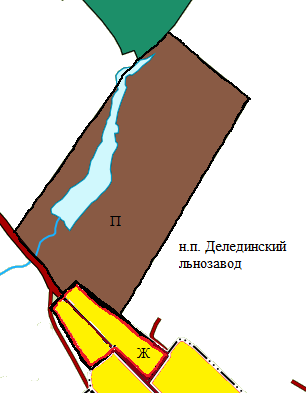 Карта территориальных зон деревни Алешково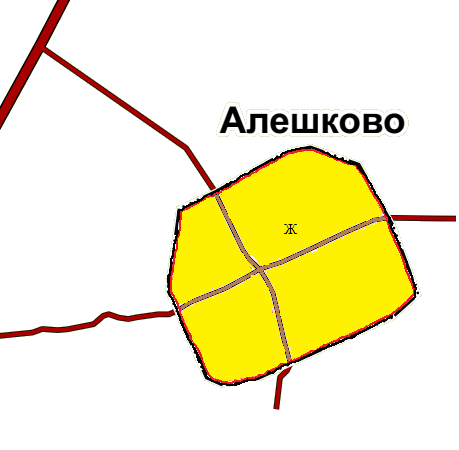 Карта территориальных зон деревни Афанасово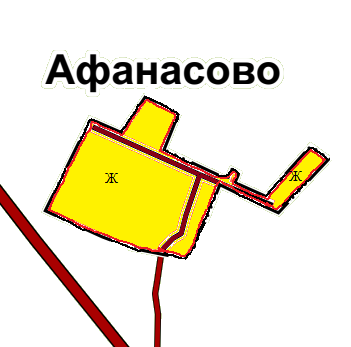 Карта территориальных зон деревни Большое Алексейцево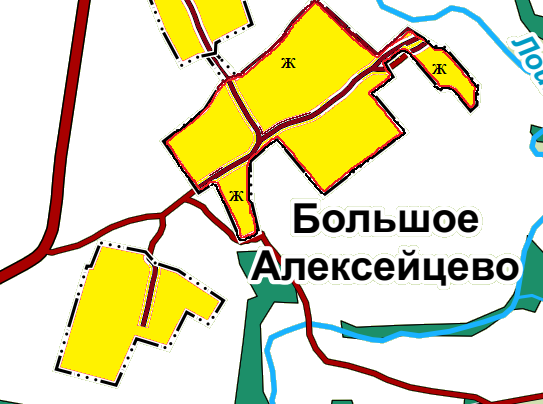 Карта территориальных зон деревни Больщие Дельки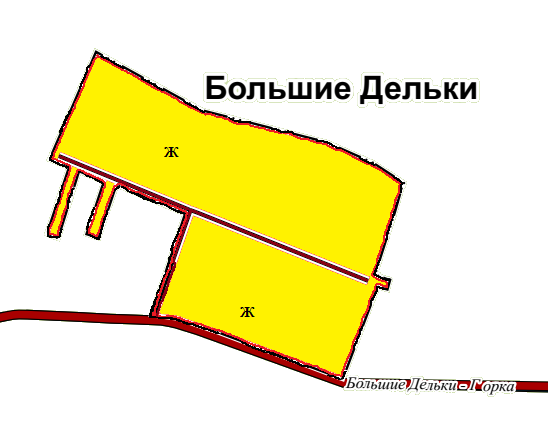 Карта территориальных зон деревни Бабино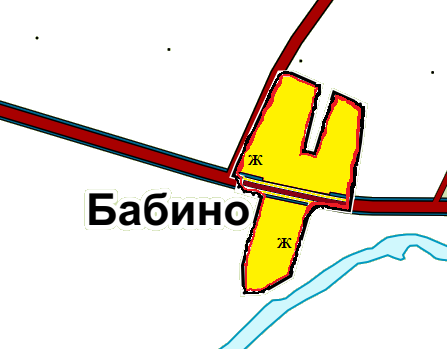 Карта территориальных зон деревни Большое Сырцево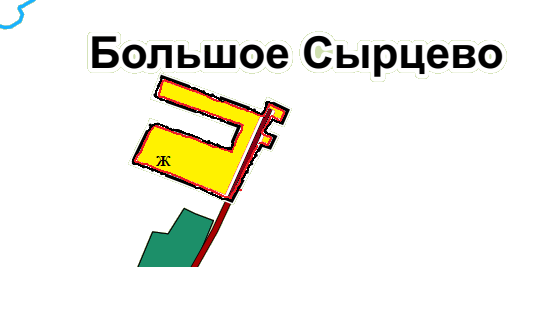 Карта территориальных зон деревни Белёво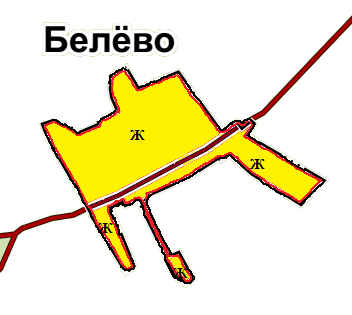 Карта территориальных зон деревни Бели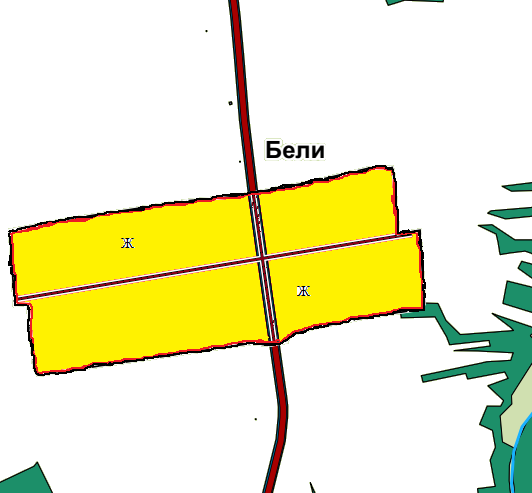 Карта территориальных зон деревни Бесово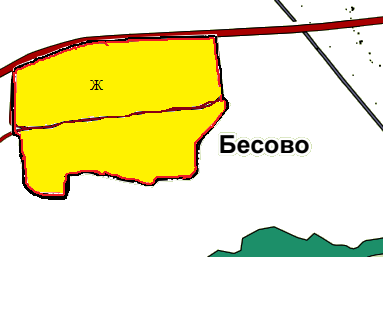 Карта территориальных зон деревни Бикалиха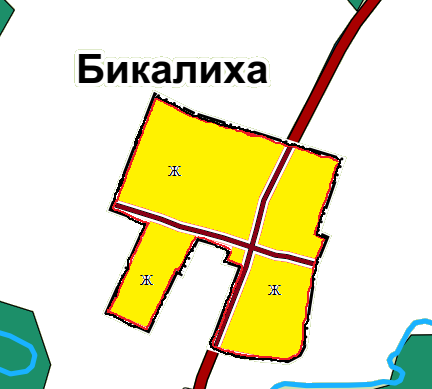 Карта территориальных зон деревни Бикалово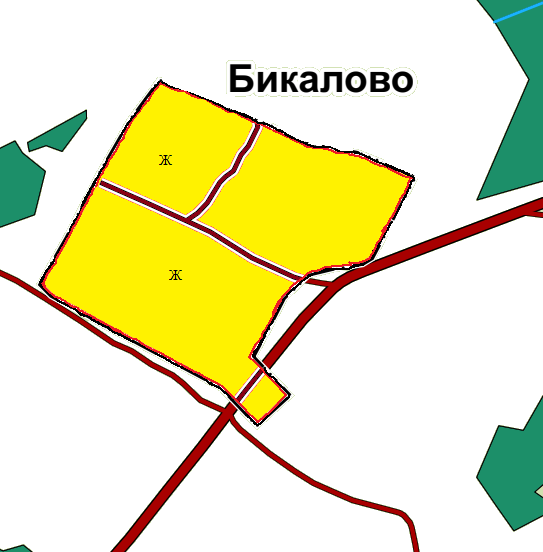 Карта территориальных зон деревни Богородское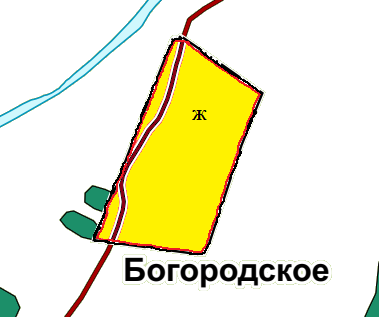 Карта территориальных зон деревни Большая Мотолоша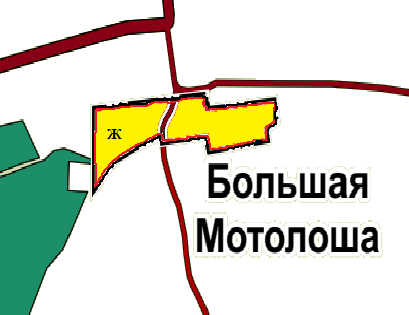 Карта территориальных зон деревни Борис Глеб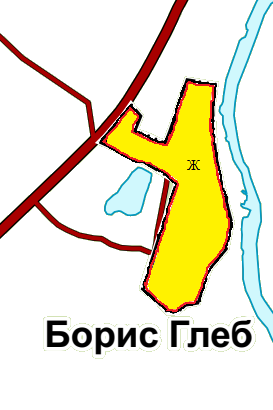 Карта территориальных зон деревни Василёво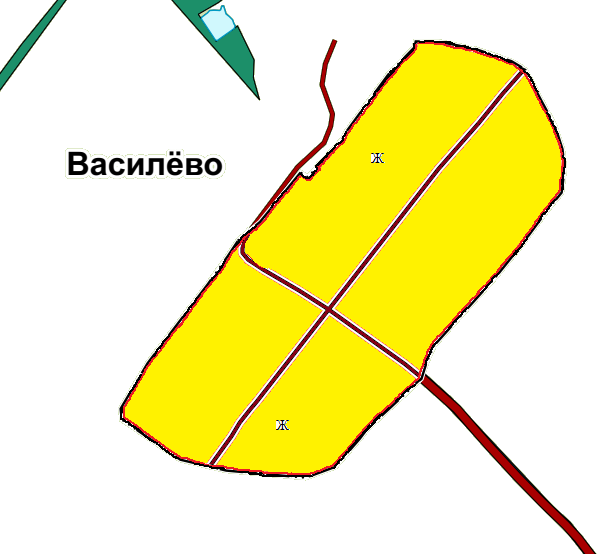 Карта территориальных зон деревни Воробьиха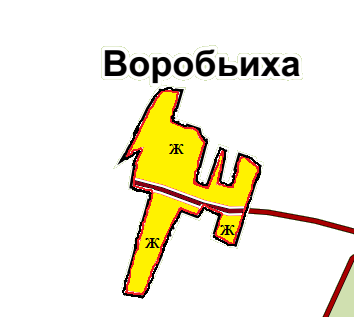 Карта территориальных зон деревни Восново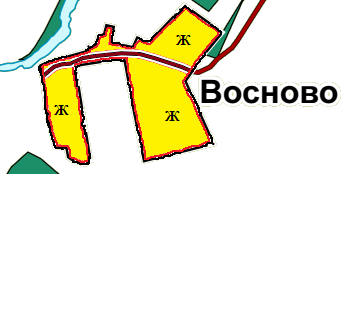 Карта территориальных зон деревни Выголово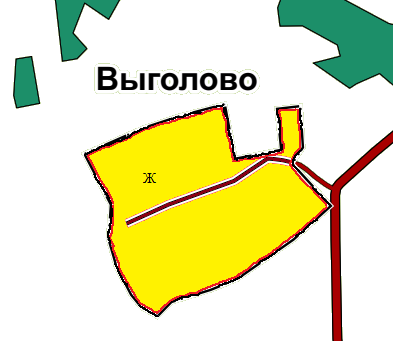 Карта территориальных зон деревни Галкино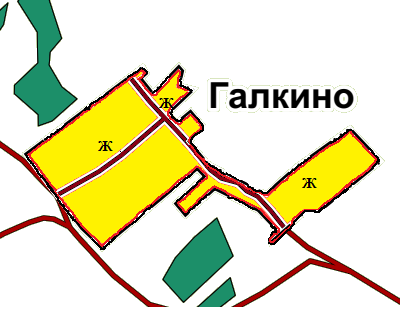 Карта территориальных зон деревни Глазачево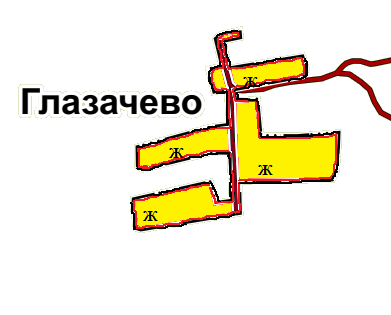 Карта территориальных зон деревни Горка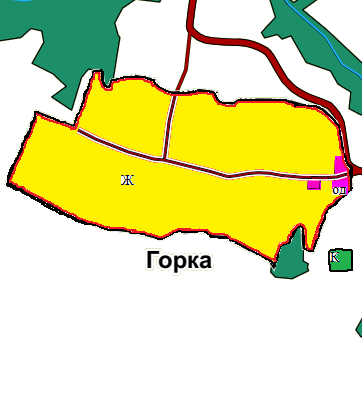 Карта территориальных зон деревни Господинково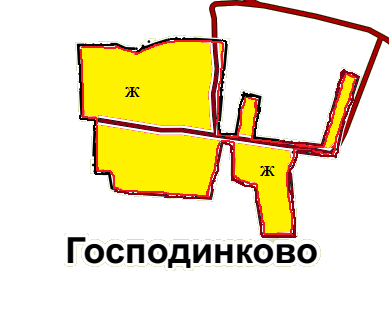 Карта территориальных зон деревни Деревеньки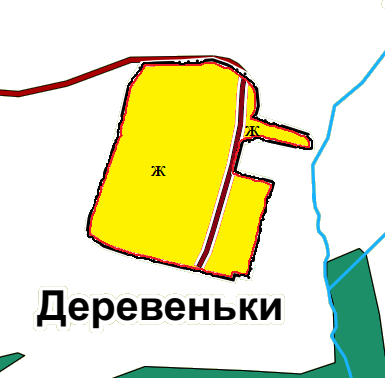 Карта территориальных зон деревни Десна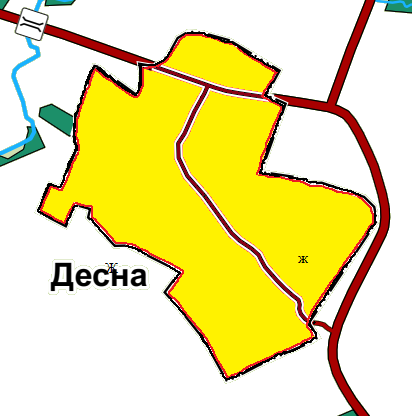 Карта территориальных зон деревни Добрино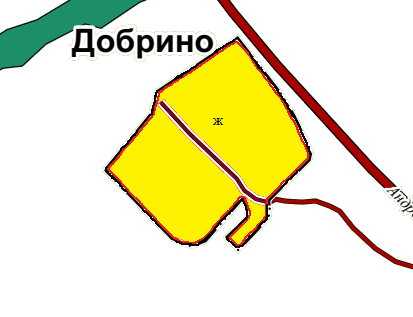 Карта территориальных зон деревни Доры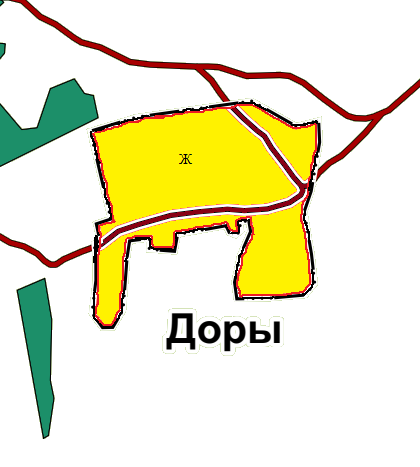 Карта территориальных зон деревни Дубровка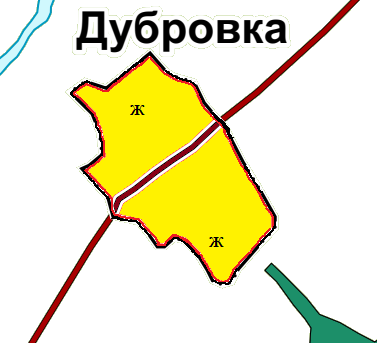 Карта территориальных зон деревни Ивашево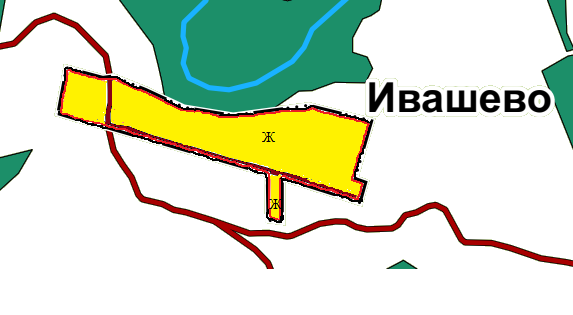 Карта территориальных зон деревни Каменка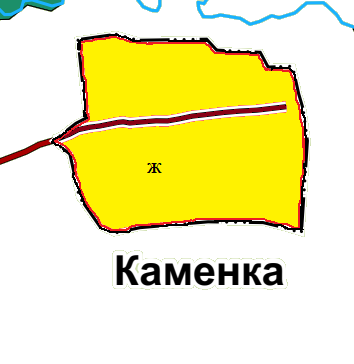 Карта территориальных зон деревни Комарицы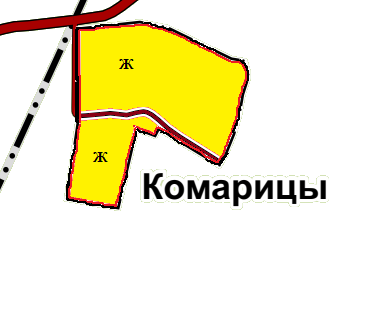 Карта территориальных зон деревни Коньково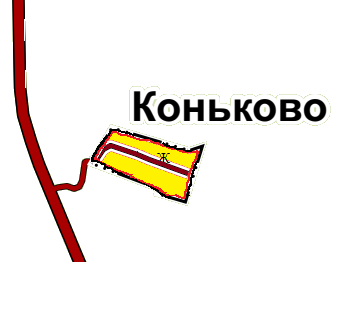 Карта территориальных зон деревни Красново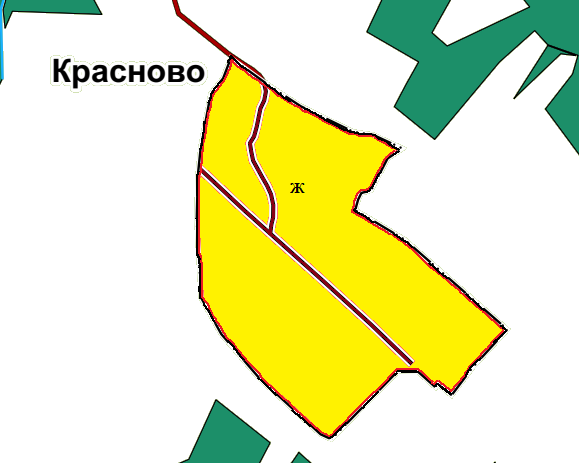 Карта территориальных зон деревни Кривонское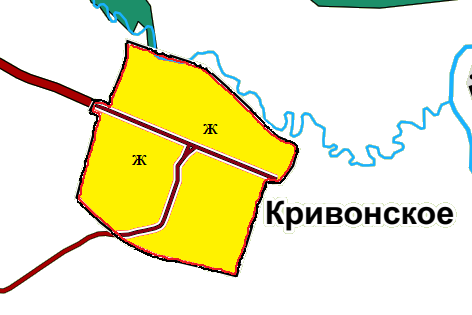 Карта территориальных зон деревни Круглиха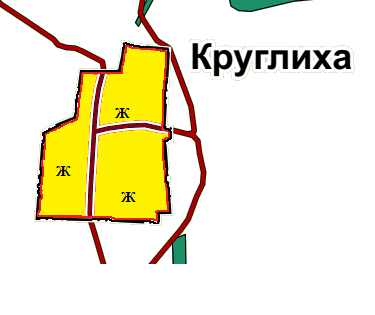 Карта территориальных зон деревни Кузнецково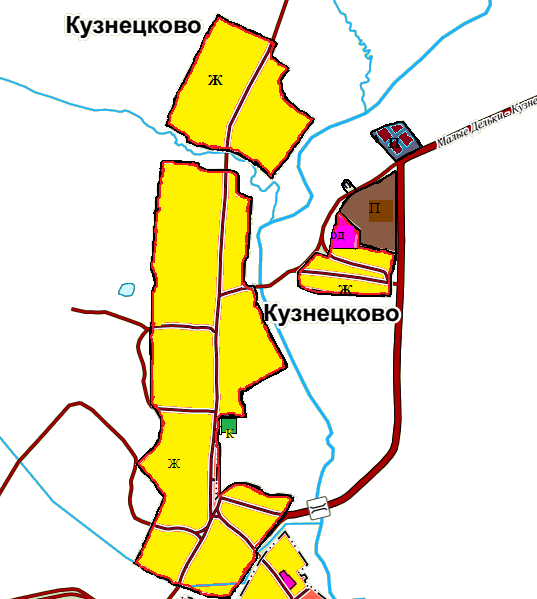 Карта территориальных зон деревни Лазарево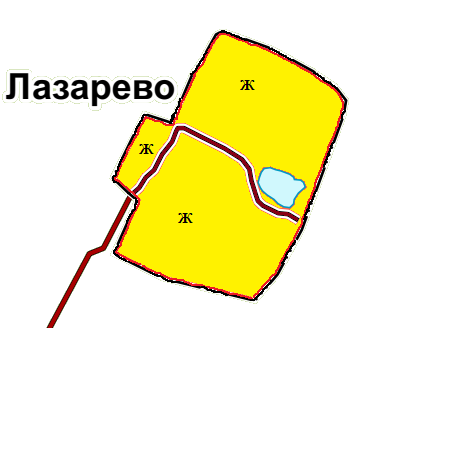 Карта территориальных зон деревни Лазарьково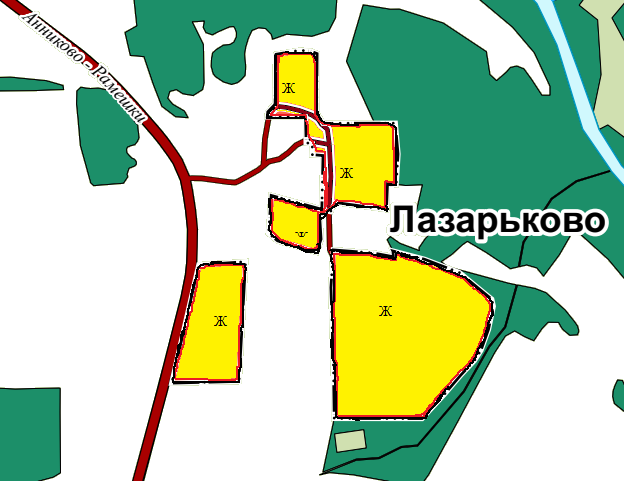 Карта территориальных зон деревни Лахнёво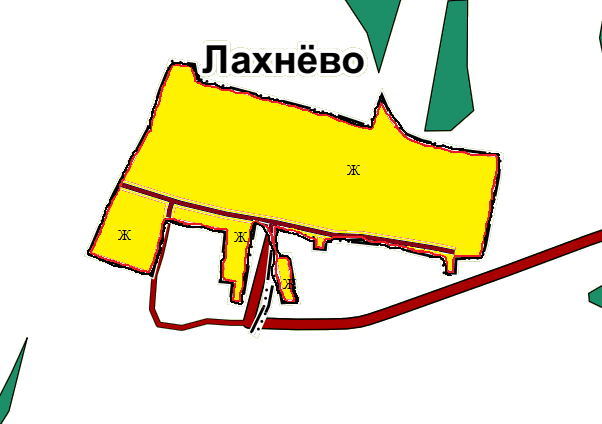 Карта территориальных зон деревни Легково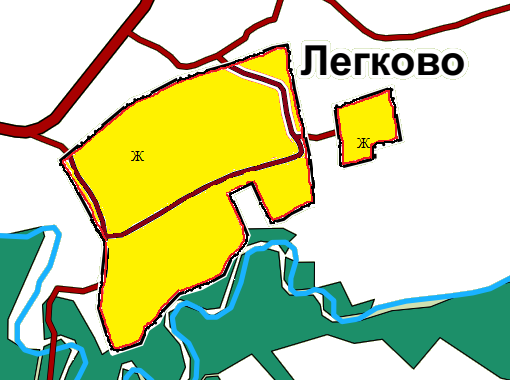 Карта территориальных зон деревни Лежаково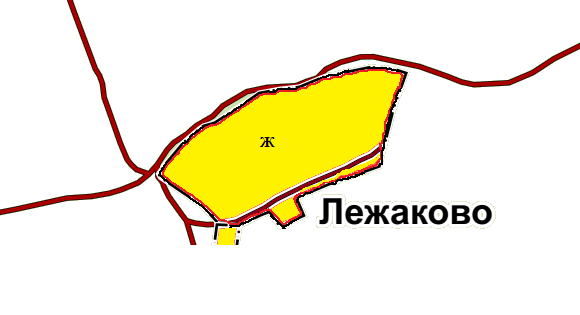 Карта территориальных зон деревни Логиново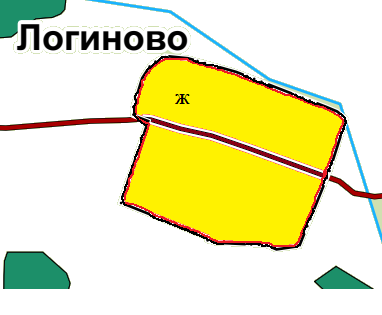 Карта территориальных зон деревни Лой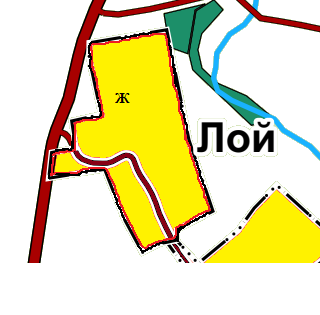 Карта территориальных зон деревни Лутовинино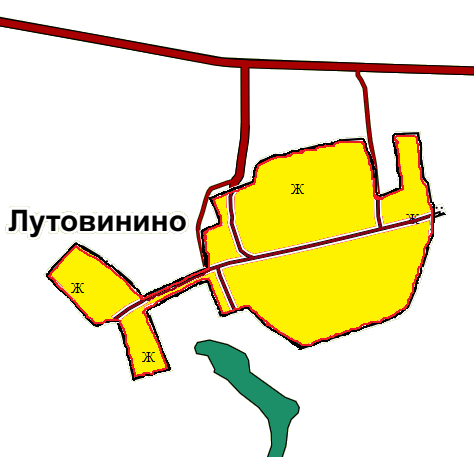 Карта территориальных зон деревни Малые Дельки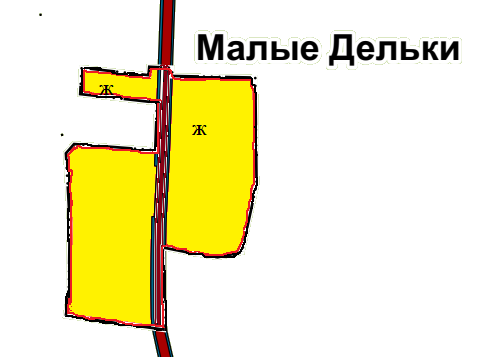 Карта территориальных зон деревни Малая Мотолоша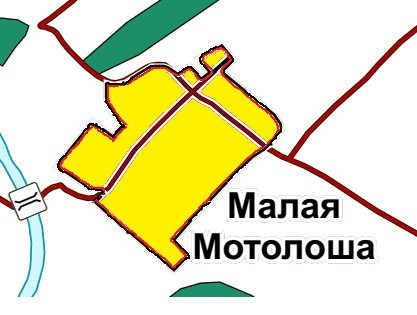 Карта территориальных зон деревни Малое Алексейцево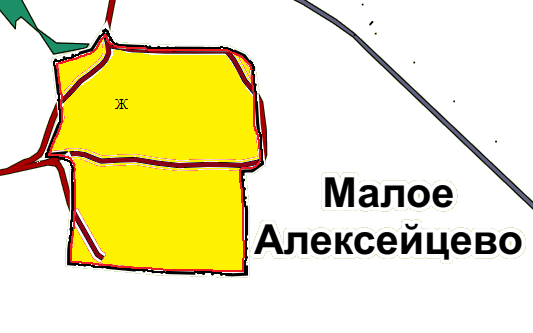 Карта территориальных зон деревни Машкино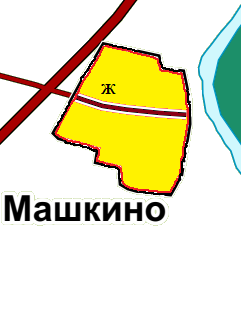 Карта территориальных зон деревни Михайлово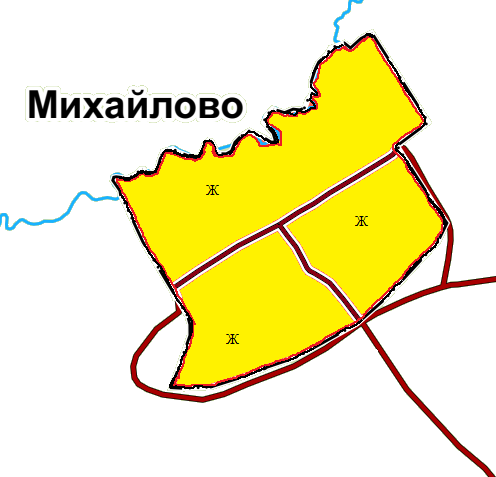 Карта территориальных зон деревни Могутово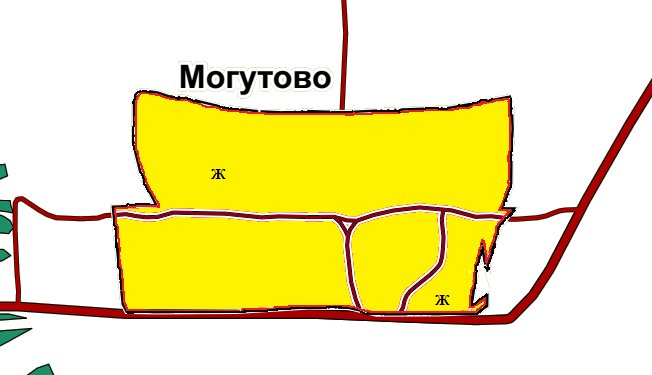 Карта территориальных зон деревни Мышкино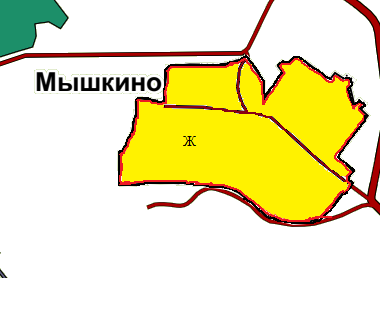 Карта территориальных зон деревни Никулино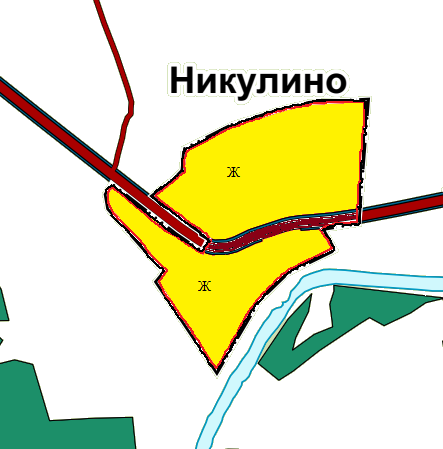 Карта территориальных зон деревни Нипиты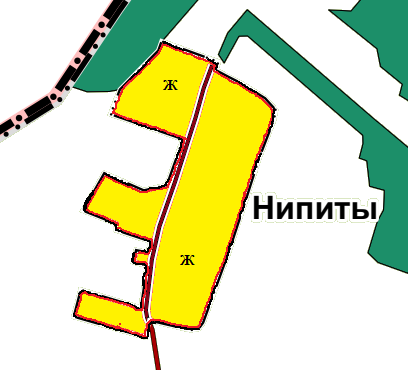 Карта территориальных зон деревни Пашково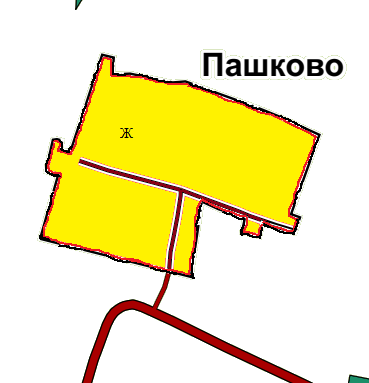 Карта территориальных зон деревни Покров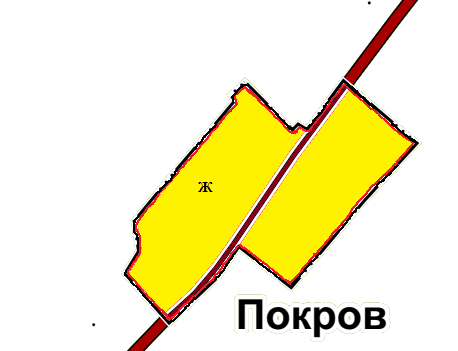 Карта территориальных зон деревни Порошково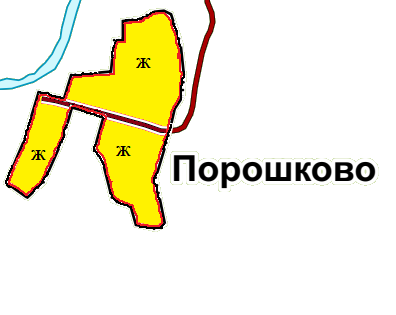 Карта территориальных зон деревни Рашково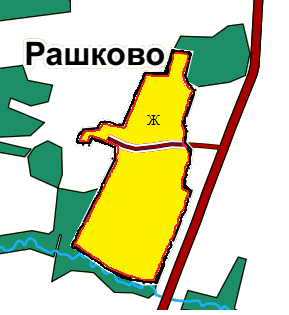 Карта территориальных зон деревни Репищи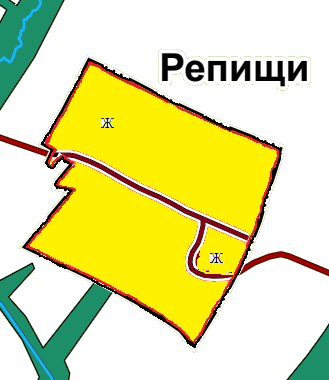 Карта территориальных зон деревни Родичево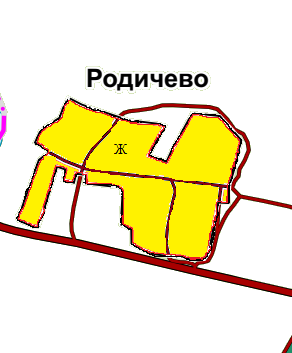 Карта территориальных зон деревни Степушино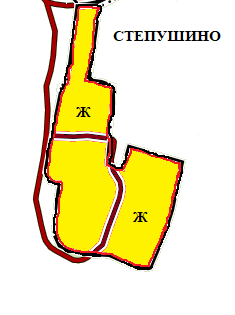 Карта территориальных зон деревни Старово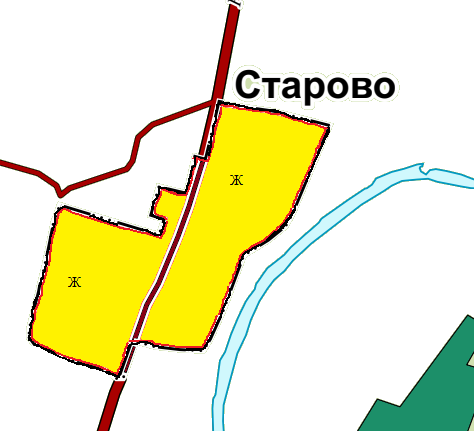 Карта территориальных зон деревни Стояново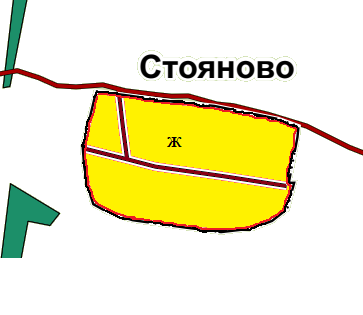 Карта территориальных зон деревни Тужилово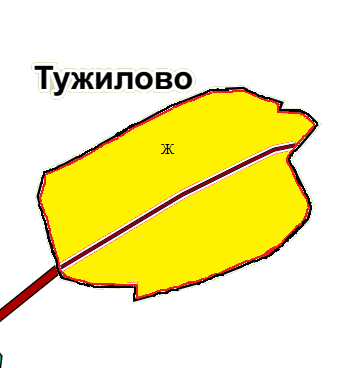 Карта территориальных зон деревни Турово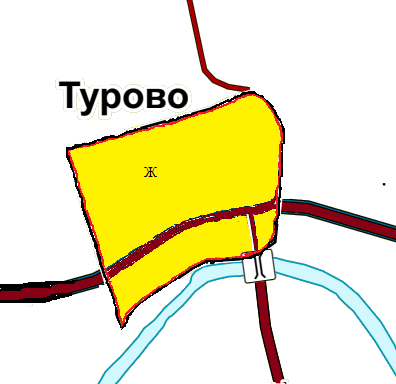 Карта территориальных зон деревни Тушитово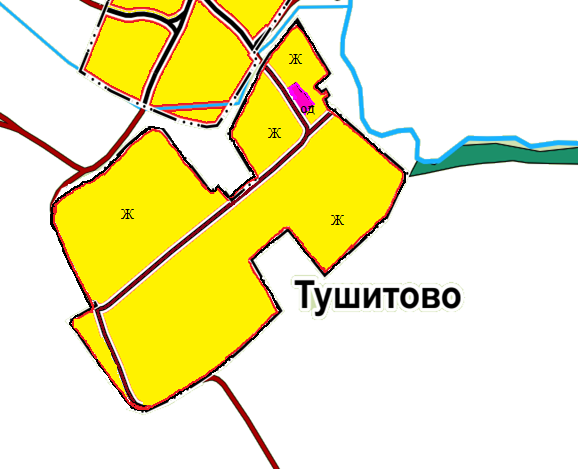 Карта территориальных зон деревни Церпени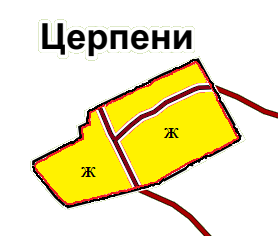 Карта территориальных зон деревни Чеганцево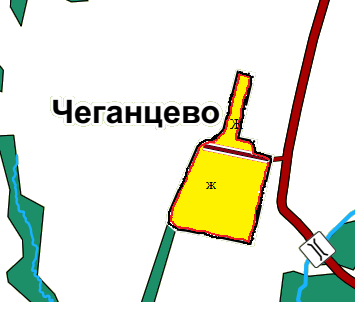 Карта территориальных зон деревни Чернево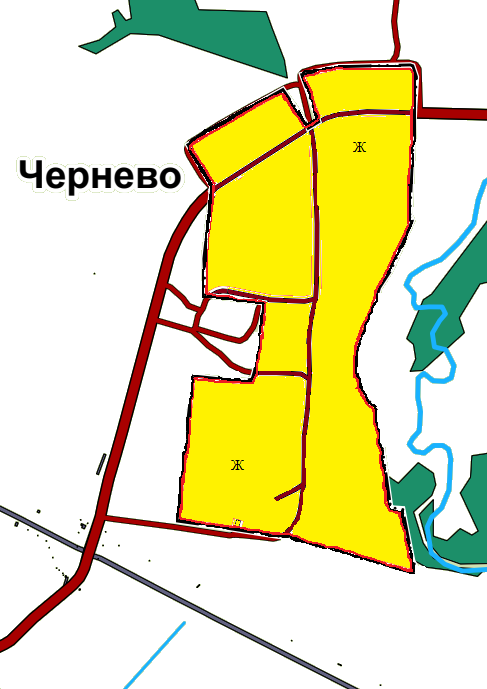 Карта территориальных зон деревни Шелепулево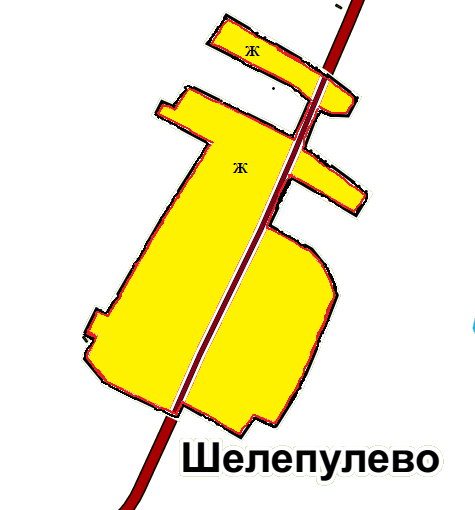 Карта территориальных зон деревни Щекино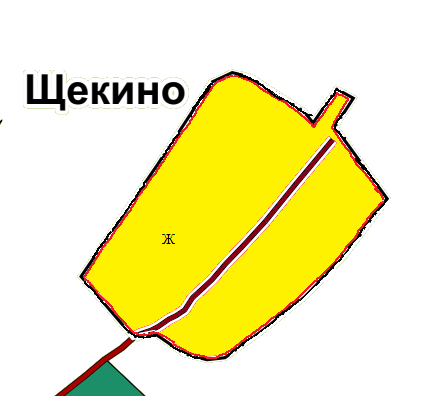 Карта территориальных зон населенного пункта погост  Троица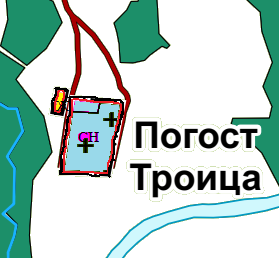 Глава Молоковского сельского поселенияА.И. ЖукРазрешенные виды и параметры* использования* расстояния измеряются от наружных граней стенРазрешенные виды и параметры* использования* расстояния измеряются от наружных граней стенРазрешенные виды и параметры* использования* расстояния измеряются от наружных граней стенРазрешенные виды и параметры* использования* расстояния измеряются от наружных граней стенРазрешенные виды и параметры* использования* расстояния измеряются от наружных граней стенЖ.  ЖИЛАЯ  ЗОНАЖ.  ЖИЛАЯ  ЗОНАЖ.  ЖИЛАЯ  ЗОНАЖ.  ЖИЛАЯ  ЗОНАЖ.  ЖИЛАЯ  ЗОНАОсновныеОсновныеВспомогательныеВспомогательныеУсловно разрешенные видыВидыПараметрыВидыПараметрыУсловно разрешенные виды123451. Для индивидуального жилищного строительства – 2.1.1) максимальная площадь земельного участка 1500м2;2) минимальная площадь земельного участка 600м2;3) максимальное количество этажей 2 (без учета мансардного этажа);4) минимальная общая площадь дома жилого 40м2;5) максимальная высота ограждения земельного участка со стороны улиц и проездов 1,5м;6) максимальная высота ограждения земельного участка со стороны соседнего дома жилого 2м;7) конструкция ограждения со стороны соседнего дома жилого должна быть с просветами (прозрачная) – штакетник, сетка, решетка и т.д.; 8) максимальный процент застройки (отношение суммарной площади, которая может быть застроена домом и вспомогательными строениями, ко всей площади земельного участка) 40%.9)  Минимальное расстояние от красной линии до капитального строения – 5м, кроме сложившейся застройки10) Минимальное расстояние от границы земельного участка до капитального строения – 3 м, кроме сложившейся застройки1. Инженерные сооружения (для инженерного обеспечения застройки, расположенной на земельном участке).2. Гаражи встроено-пристроенные или отдельно стоящие. Сараи, навесы для хранения хозяйственного инвентаря, сена, дров, угля. Бани, сауны  при условии очистки, либо организованного сбора и вывоза стоков. Хозяйственные постройки (пристройки) для разведения животных.7. Сооружения, для выращивания  цветов, фруктов, овощей: парники, теплицы, оранжереи.8. Сады, огороды, цветники.9. Пруды. 1) максимальная емкость гаражей на одном земельном участке 2 легковых автомобиля;2) минимальное расстояние от границы участка соседнего жилого дома до:постройки для разведения животных 5м;бани, гаража, сарая, навеса 1м.3) минимальные расстояния от хозяйственных построек для разведения животных до домов жилых определяются согласно приложению 1.1. социальное обслуживание - 3.22. Предприятия общественного питания – 4.63. коммунальное обслуживание – 3.14. спорт -5.15. автомобильный транспорт - 7.26. Огороды – 13.1 (площадью от 30 кв.м до 1000 кв.м)7.  связь – 6.88.  Поликлиники, медпункты – 3.4.1.9. трубопроводный транспорт -7.510. склады - 6.9;11. благоустройство территорий -12.0.2;12. историко - культурная деятельность - 9.32. Блокированная жилая застройка – 2.31) максимальная площадь земельного участка на 1 квартиру 1500м2;2) минимальная площадь земельного участка на 1 квартиру 100м2;3) максимальное количество этажей 2 (без учета мансардного этажа);4) минимальная общая площадь жилого дома 80м2;5) максимальная высота ограждения земельного участка со стороны улиц и проездов 1,5м;6) максимальная высота ограждения земельного участка со стороны соседнего дома жилого 2м;7) конструкция ограждения со стороны соседнего дома жилого должна быть с просветами (прозрачная) – штакетник, сетка, решетка и т.д.; 8) максимальный процент застройки (отношение суммарной площади, которая может быть застроена домом и вспомогательными строениями, ко всей площади земельного участка) 40%.9)  Минимальное расстояние от красной линии до капитального строения – 5м, кроме сложившейся застройки10) Минимальное расстояние от границы земельного участка до капитального строения – 3 м, кроме сложившейся застройки1. Инженерные сооружения (для инженерного обеспечения застройки, расположенной на земельном участке).2. Гаражи встроено-пристроенные или отдельно стоящие.3. Сараи, навесы для хранения хозяйственного инвентаря, сена, дров, угля.4. Бани, сауны  при условии очистки, либо организованного сбора и вывоза стоков.5. Хозяйственные постройки (пристройки) для разведения животных.6. Сооружения, для выращивания  цветов, фруктов, овощей: парники, теплицы, оранжереи.7. Сады, огороды, цветники.8. Пруды.1) максимальная емкость гаража на один приквартирный участок 1 легковой автомобиль;2) минимальное расстояние от границы участка соседнего жилого дома до:постройки для разведения животных 5м;бани, гаража, сарая, навеса 1м.3) минимальные расстояния от хозяйственных построек для разведения животных до домов жилых определяются согласно приложению 1.1. социальное обслуживание - 3.22. Предприятия общественного питания – 4.63. коммунальное обслуживание – 3.14. спорт -5.15. автомобильный транспорт - 7.26. Огороды – 13.1 (площадью от 30 кв.м до 1000 кв.м)7.  связь – 6.88.  Поликлиники, медпункты – 3.4.1.9. трубопроводный транспорт -7.510. склады - 6.9;11. благоустройство территорий -12.0.2;12. историко - культурная деятельность - 9.33.  Малоэтажная многоквартирная застройка - 2.1.1.1) максимальная площадь земельного участка  3000м2;2) минимальная площадь земельного участка 1000м2; максимальное количество этажей 3; максимальная общая площадь жилого дома 2500м2; минимальная общая площадь жилого дома 160м2; максимальный процент застройки (отношение суммарной площади, которая может быть застроена, ко всей площади земельного участка) 40%.7)  Минимальное расстояние от красной линии до капитального строения – 5м, кроме сложившейся застройки8) Минимальное расстояние от границы земельного участка до капитального строения – 3 м, кроме сложившейся застройки1. Инженерные сооружения (для инженерного обеспечения застройки на участке).2. Площадки: для игр детей; для отдыха взрослого населения; для занятий физкультурой; для хозяйственных целей; для стоянки автомобилей.3. Посадки деревьев и кустарника, устройство газонов и цветников.4. Пруды.5. Гаражи для легковых автомобилей жителей на участках домов жилых многоквартирных.6. Сараи для хранения хозяйственного инвентаря, принадлежащего жителям, на участках домов жилых многоквартирных.1. социальное обслуживание - 3.22. Предприятия общественного питания – 4.63. коммунальное обслуживание – 3.14. спорт -5.15. автомобильный транспорт - 7.26. Огороды – 13.1 (площадью от 30 кв.м до 1000 кв.м)7.  связь – 6.88.  Поликлиники, медпункты – 3.4.1.9. трубопроводный транспорт -7.510. склады - 6.9;11. благоустройство территорий -12.0.2;12. историко - культурная деятельность - 9.34. Среднеэтажная жилая застройка - 2.51) максимальная площадь земельного участка  3000м2;2) минимальная площадь земельного участка 400м2; максимальное количество этажей 3; максимальная общая площадь жилого дома 2500м2; минимальная общая площадь жилого дома 160м2; максимальный процент застройки (отношение суммарной площади, которая может быть застроена, ко всей площади земельного участка) 40%.10)  Минимальное расстояние от красной линии до капитального строения – 5м, кроме сложившейся застройки11) Минимальное расстояние от границы земельного участка до капитального строения – 3 м, кроме сложившейся застройки1. Инженерные сооружения (для инженерного обеспечения застройки на участке).2. Площадки: для игр детей; для отдыха взрослого населения; для занятий физкультурой; для хозяйственных целей; для стоянки автомобилей.3. Посадки деревьев и кустарника, устройство газонов и цветников.4. Пруды.5. Гаражи для легковых автомобилей жителей на участках домов жилых многоквартирных.6. Сараи для хранения хозяйственного инвентаря, принадлежащего жителям, на участках домов жилых многоквартирных.1. социальное обслуживание - 3.22. Предприятия общественного питания – 4.63. коммунальное обслуживание – 3.14. спорт -5.15. автомобильный транспорт - 7.26. Огороды – 13.1 (площадью от 30 кв.м до 1000 кв.м)7.  связь – 6.88.  Поликлиники, медпункты – 3.4.1.9. трубопроводный транспорт -7.510. склады - 6.9;11. благоустройство территорий -12.0.2;12. историко - культурная деятельность - 9.35. Дошкольное, начальное и среднее общее образование – 3.5.11) предельные (минимальные и (или) максимальные) размеры земельных участков, в том числе их площадь - не подлежат установлению; 2) минимальные отступы от границ земельных участков в целях определения мест допустимого размещения зданий, строений, сооружений, за пределами которых запрещено строительство зданий, строений, сооружений - не подлежат установлению; 3) предельное количество этажей или предельную высоту зданий, строений, сооружений - не подлежат установлению; 4) максимальный процент застройки в границах земельного участка, определяемый как отношение суммарной площади земельного участка, которая может быть застроена, ко всей площади земельного участка - не подлежат установлению1. социальное обслуживание - 3.22. Предприятия общественного питания – 4.63. коммунальное обслуживание – 3.14. спорт -5.15. автомобильный транспорт - 7.26. Огороды – 13.1 (площадью от 30 кв.м до 1000 кв.м)7.  связь – 6.88.  Поликлиники, медпункты – 3.4.1.9. трубопроводный транспорт -7.510. склады - 6.9;11. благоустройство территорий -12.0.2;12. историко - культурная деятельность - 9.36. Магазины – 4.41) максимальная торговая площадь 80м2;2) максимальное количество этажей 1;3) минимальная площадь земельного участка 300м2;4) максимальная площадь земельного участка 1500м2;5) максимальный процент застройки (отношение суммарной площади, которая может быть застроена, ко всей площади земельного участка) 40%.6) минимальные отступы от границ земельных участков в целях определения мест допустимого размещения зданий, строений, сооружений, за пределами которых запрещено строительство зданий, строений, сооружений - не подлежат установлению
1. Инженерные сооружения (для инженерного обеспечения застройки, расположенной на земельном участке).2. Гаражи металлические или кирпичные.1) максимальная емкость гаража 2 легковых автомобиля или автомобиля типа «Газель»;2) минимальное расстояние от отдельно стоящего гаража:до границы соседнего земельного участка 2м;до красной линии улицы 5м.1. социальное обслуживание - 3.22. Предприятия общественного питания – 4.63. коммунальное обслуживание – 3.14. спорт -5.15. автомобильный транспорт - 7.26. Огороды – 13.1 (площадью от 30 кв.м до 1000 кв.м)7.  связь – 6.88.  Поликлиники, медпункты – 3.4.1.9. трубопроводный транспорт -7.510. склады - 6.9;11. благоустройство территорий -12.0.2;12. историко - культурная деятельность - 9.37. Общественное управление – 3.8;1) максимальная общая площадь здания 500м2;2) максимальное количество этажей 23) предельные (минимальные и (или) максимальные) размеры земельных участков, в том числе их площадь - не подлежат установлению; 4) минимальные отступы от границ земельных участков в целях определения мест допустимого размещения зданий, строений, сооружений, за пределами которых запрещено строительство зданий, строений, сооружений - не подлежат установлению; 5) максимальный процент застройки в границах земельного участка, определяемый как отношение суммарной площади земельного участка, которая может быть застроена, ко всей площади земельного участка - не подлежат установлению;1. Инженерные сооружения (для инженерного обеспечения застройки, расположенной на земельном участке).2. Гаражи металлические или кирпичные.1) максимальная емкость гаража 2 легковых автомобиля или автомобиля типа «Газель»;2) минимальное расстояние от отдельно стоящего гаража:до границы соседнего земельного участка 2м;до красной линии улицы 5м.1. социальное обслуживание - 3.22. Предприятия общественного питания – 4.63. коммунальное обслуживание – 3.14. спорт -5.15. автомобильный транспорт - 7.26. Огороды – 13.1 (площадью от 30 кв.м до 1000 кв.м)7.  связь – 6.88.  Поликлиники, медпункты – 3.4.1.9. трубопроводный транспорт -7.510. склады - 6.9;11. благоустройство территорий -12.0.2;12. историко - культурная деятельность - 9.38. Для ведения личного подсобного хозяйства – 2.21) максимальная площадь земельного участка  5000м2;2) минимальная площадь земельного участка 1000м2;1. Инженерные сооружения (для инженерного обеспечения застройки, расположенной на земельном участке).2. Гаражи металлические или кирпичные.1) максимальная емкость гаража 2 легковых автомобиля или автомобиля типа «Газель»;2) минимальное расстояние от отдельно стоящего гаража:до границы соседнего земельного участка 2м;до красной линии улицы 5м.1. социальное обслуживание - 3.22. Предприятия общественного питания – 4.63. коммунальное обслуживание – 3.14. спорт -5.15. автомобильный транспорт - 7.26. Огороды – 13.1 (площадью от 30 кв.м до 1000 кв.м)7.  связь – 6.88.  Поликлиники, медпункты – 3.4.1.9. трубопроводный транспорт -7.510. склады - 6.9;11. благоустройство территорий -12.0.2;12. историко - культурная деятельность - 9.39. земельные участки (территории) общего пользования -121) максимальное количество этажей 2 (без учета мансардного этажа);2) максимальная высота ограждения земельного участка со стороны улиц и проездов 1,5м;3) максимальная высота ограждения земельного участка со стороны соседнего дома жилого 2м;4) конструкция ограждения со стороны соседнего дома жилого должна быть с просветами (прозрачная) – штакетник, сетка, решетка и т.д.; 5) максимальный процент застройки (отношение суммарной площади, которая может быть застроена домом и вспомогательными строениями, ко всей площади земельного участка) 40%.6)  Минимальное расстояние от красной линии до капитального строения – 5м, кроме сложившейся застройки7) Минимальное расстояние от границы земельного участка до капитального строения – 3 м, кроме сложившейся застройкиСХ. Зона сельскохозяйственных и прочих угодийОсновныеОсновныеВспомогательныеВспомогательныеУсловно разрешенные видыВидыПараметрыВидыПараметрыУсловно разрешенные виды12345овощеводство - 1.3животноводство - 1.71) предельные (минимальные и (или) максимальные) размеры земельных участков, в том числе их площадь - не подлежат установлению; 2) минимальные отступы от границ земельных участков в целях определения мест допустимого размещения зданий, строений, сооружений, за пределами которых запрещено строительство зданий, строений, сооружений - не подлежат установлению; 3) предельное количество этажей или предельную высоту зданий, строений, сооружений - не подлежат установлению; 4) максимальный процент застройки в границах земельного участка, определяемый как отношение суммарной площади земельного участка, которая может быть застроена, ко всей площади земельного участка - не подлежат установлениюП. КОММУНАЛЬНО – ПРОИЗВОДСТВЕННАЯ ЗОНА П. КОММУНАЛЬНО – ПРОИЗВОДСТВЕННАЯ ЗОНА П. КОММУНАЛЬНО – ПРОИЗВОДСТВЕННАЯ ЗОНА П. КОММУНАЛЬНО – ПРОИЗВОДСТВЕННАЯ ЗОНА П. КОММУНАЛЬНО – ПРОИЗВОДСТВЕННАЯ ЗОНА ОсновныеОсновныеВспомогательныеВспомогательныеУсловно разрешенные видыВидыПараметрыВидыПараметрыУсловно разрешенные виды123451.Коммунальное обслуживание – 3.11) предельные (минимальные и (или) максимальные) размеры земельных участков, в том числе их площадь - не подлежат установлению; 2) минимальные отступы от границ земельных участков в целях определения мест допустимого размещения зданий, строений, сооружений, за пределами которых запрещено строительство зданий, строений, сооружений - не подлежат установлению; 3) предельное количество этажей или предельную высоту зданий, строений, сооружений - не подлежат установлению; 4) максимальный процент застройки в границах земельного участка, определяемый как отношение суммарной площади земельного участка, которая может быть застроена, ко всей площади земельного участка - не подлежат установлению1.Открытые стоянки временного хранения автомобилей, площадки транзитного транспорта;2. Скверы, бульвары (озеленение санитарно-защитных зон предприятий);3.спортплощадки;4. предприятия общественного питания;5. объекты ГО и ЧС6.объекты коммунально-бытового обслуживания;7. Объекты инженерно-технического обеспечения: подводящие элементы инженерной инфраструктуры (водо-, тепло-, газо-, электроснабжения, водоотведения)Нормы расчета стоянок автомобилей предусмотреть в соответствии с приложением "К" Свода правил СП 42.13330.2011 "СНип 2.07.01-89* Градостроительство. Планировка и застройка городских и сельских поселений", региональными и местными нормативами градостроительного проектирования2. бытовое обслуживание – 3.3.1) предельные (минимальные и (или) максимальные) размеры земельных участков, в том числе их площадь - не подлежат установлению; 2) минимальные отступы от границ земельных участков в целях определения мест допустимого размещения зданий, строений, сооружений, за пределами которых запрещено строительство зданий, строений, сооружений - не подлежат установлению; 3) предельное количество этажей или предельную высоту зданий, строений, сооружений - не подлежат установлению; 4) максимальный процент застройки в границах земельного участка, определяемый как отношение суммарной площади земельного участка, которая может быть застроена, ко всей площади земельного участка - не подлежат установлению1.Открытые стоянки временного хранения автомобилей, площадки транзитного транспорта;2. Скверы, бульвары (озеленение санитарно-защитных зон предприятий);3.спортплощадки;4. предприятия общественного питания;5. объекты ГО и ЧС6.объекты коммунально-бытового обслуживания;7. Объекты инженерно-технического обеспечения: подводящие элементы инженерной инфраструктуры (водо-, тепло-, газо-, электроснабжения, водоотведения)Нормы расчета стоянок автомобилей предусмотреть в соответствии с приложением "К" Свода правил СП 42.13330.2011 "СНип 2.07.01-89* Градостроительство. Планировка и застройка городских и сельских поселений", региональными и местными нормативами градостроительного проектирования3. Хранения автотранспорта – 2.7.1.1) предельные (минимальные и (или) максимальные) размеры земельных участков, в том числе их площадь - не подлежат установлению; 2) минимальные отступы от границ земельных участков в целях определения мест допустимого размещения зданий, строений, сооружений, за пределами которых запрещено строительство зданий, строений, сооружений - не подлежат установлению; 3) предельное количество этажей или предельную высоту зданий, строений, сооружений - не подлежат установлению; 4) максимальный процент застройки в границах земельного участка, определяемый как отношение суммарной площади земельного участка, которая может быть застроена, ко всей площади земельного участка - не подлежат установлению1.Открытые стоянки временного хранения автомобилей, площадки транзитного транспорта;2. Скверы, бульвары (озеленение санитарно-защитных зон предприятий);3.спортплощадки;4. предприятия общественного питания;5. объекты ГО и ЧС6.объекты коммунально-бытового обслуживания;7. Объекты инженерно-технического обеспечения: подводящие элементы инженерной инфраструктуры (водо-, тепло-, газо-, электроснабжения, водоотведения)Нормы расчета стоянок автомобилей предусмотреть в соответствии с приложением "К" Свода правил СП 42.13330.2011 "СНип 2.07.01-89* Градостроительство. Планировка и застройка городских и сельских поселений", региональными и местными нормативами градостроительного проектирования4. общественное управление – 3.8.1) предельные (минимальные и (или) максимальные) размеры земельных участков, в том числе их площадь - не подлежат установлению; 2) минимальные отступы от границ земельных участков в целях определения мест допустимого размещения зданий, строений, сооружений, за пределами которых запрещено строительство зданий, строений, сооружений - не подлежат установлению; 3) предельное количество этажей или предельную высоту зданий, строений, сооружений - не подлежат установлению; 4) максимальный процент застройки в границах земельного участка, определяемый как отношение суммарной площади земельного участка, которая может быть застроена, ко всей площади земельного участка - не подлежат установлению1.Открытые стоянки временного хранения автомобилей, площадки транзитного транспорта;2. Скверы, бульвары (озеленение санитарно-защитных зон предприятий);3.спортплощадки;4. предприятия общественного питания;5. объекты ГО и ЧС6.объекты коммунально-бытового обслуживания;7. Объекты инженерно-технического обеспечения: подводящие элементы инженерной инфраструктуры (водо-, тепло-, газо-, электроснабжения, водоотведения)Нормы расчета стоянок автомобилей предусмотреть в соответствии с приложением "К" Свода правил СП 42.13330.2011 "СНип 2.07.01-89* Градостроительство. Планировка и застройка городских и сельских поселений", региональными и местными нормативами градостроительного проектирования5. деловое управление – 4.11) предельные (минимальные и (или) максимальные) размеры земельных участков, в том числе их площадь - не подлежат установлению; 2) минимальные отступы от границ земельных участков в целях определения мест допустимого размещения зданий, строений, сооружений, за пределами которых запрещено строительство зданий, строений, сооружений - не подлежат установлению; 3) предельное количество этажей или предельную высоту зданий, строений, сооружений - не подлежат установлению; 4) максимальный процент застройки в границах земельного участка, определяемый как отношение суммарной площади земельного участка, которая может быть застроена, ко всей площади земельного участка - не подлежат установлению1.Открытые стоянки временного хранения автомобилей, площадки транзитного транспорта;2. Скверы, бульвары (озеленение санитарно-защитных зон предприятий);3.спортплощадки;4. предприятия общественного питания;5. объекты ГО и ЧС6.объекты коммунально-бытового обслуживания;7. Объекты инженерно-технического обеспечения: подводящие элементы инженерной инфраструктуры (водо-, тепло-, газо-, электроснабжения, водоотведения)Нормы расчета стоянок автомобилей предусмотреть в соответствии с приложением "К" Свода правил СП 42.13330.2011 "СНип 2.07.01-89* Градостроительство. Планировка и застройка городских и сельских поселений", региональными и местными нормативами градостроительного проектирования6. магазины – 4.41) предельные (минимальные и (или) максимальные) размеры земельных участков, в том числе их площадь - не подлежат установлению; 2) минимальные отступы от границ земельных участков в целях определения мест допустимого размещения зданий, строений, сооружений, за пределами которых запрещено строительство зданий, строений, сооружений - не подлежат установлению; 3) предельное количество этажей или предельную высоту зданий, строений, сооружений - не подлежат установлению; 4) максимальный процент застройки в границах земельного участка, определяемый как отношение суммарной площади земельного участка, которая может быть застроена, ко всей площади земельного участка - не подлежат установлению1.Открытые стоянки временного хранения автомобилей, площадки транзитного транспорта;2. Скверы, бульвары (озеленение санитарно-защитных зон предприятий);3.спортплощадки;4. предприятия общественного питания;5. объекты ГО и ЧС6.объекты коммунально-бытового обслуживания;7. Объекты инженерно-технического обеспечения: подводящие элементы инженерной инфраструктуры (водо-, тепло-, газо-, электроснабжения, водоотведения)Нормы расчета стоянок автомобилей предусмотреть в соответствии с приложением "К" Свода правил СП 42.13330.2011 "СНип 2.07.01-89* Градостроительство. Планировка и застройка городских и сельских поселений", региональными и местными нормативами градостроительного проектирования7. общественное питание – 4.61) предельные (минимальные и (или) максимальные) размеры земельных участков, в том числе их площадь - не подлежат установлению; 2) минимальные отступы от границ земельных участков в целях определения мест допустимого размещения зданий, строений, сооружений, за пределами которых запрещено строительство зданий, строений, сооружений - не подлежат установлению; 3) предельное количество этажей или предельную высоту зданий, строений, сооружений - не подлежат установлению; 4) максимальный процент застройки в границах земельного участка, определяемый как отношение суммарной площади земельного участка, которая может быть застроена, ко всей площади земельного участка - не подлежат установлению1.Открытые стоянки временного хранения автомобилей, площадки транзитного транспорта;2. Скверы, бульвары (озеленение санитарно-защитных зон предприятий);3.спортплощадки;4. предприятия общественного питания;5. объекты ГО и ЧС6.объекты коммунально-бытового обслуживания;7. Объекты инженерно-технического обеспечения: подводящие элементы инженерной инфраструктуры (водо-, тепло-, газо-, электроснабжения, водоотведения)Нормы расчета стоянок автомобилей предусмотреть в соответствии с приложением "К" Свода правил СП 42.13330.2011 "СНип 2.07.01-89* Градостроительство. Планировка и застройка городских и сельских поселений", региональными и местными нормативами градостроительного проектирования8. служебные гаражи – 4.9.1) предельные (минимальные и (или) максимальные) размеры земельных участков, в том числе их площадь - не подлежат установлению; 2) минимальные отступы от границ земельных участков в целях определения мест допустимого размещения зданий, строений, сооружений, за пределами которых запрещено строительство зданий, строений, сооружений - не подлежат установлению; 3) предельное количество этажей или предельную высоту зданий, строений, сооружений - не подлежат установлению; 4) максимальный процент застройки в границах земельного участка, определяемый как отношение суммарной площади земельного участка, которая может быть застроена, ко всей площади земельного участка - не подлежат установлению1.Открытые стоянки временного хранения автомобилей, площадки транзитного транспорта;2. Скверы, бульвары (озеленение санитарно-защитных зон предприятий);3.спортплощадки;4. предприятия общественного питания;5. объекты ГО и ЧС6.объекты коммунально-бытового обслуживания;7. Объекты инженерно-технического обеспечения: подводящие элементы инженерной инфраструктуры (водо-, тепло-, газо-, электроснабжения, водоотведения)Нормы расчета стоянок автомобилей предусмотреть в соответствии с приложением "К" Свода правил СП 42.13330.2011 "СНип 2.07.01-89* Градостроительство. Планировка и застройка городских и сельских поселений", региональными и местными нормативами градостроительного проектирования9. легкая промышленность – 6.3. 1) предельные (минимальные и (или) максимальные) размеры земельных участков, в том числе их площадь - не подлежат установлению; 2) минимальные отступы от границ земельных участков в целях определения мест допустимого размещения зданий, строений, сооружений, за пределами которых запрещено строительство зданий, строений, сооружений - не подлежат установлению; 3) предельное количество этажей или предельную высоту зданий, строений, сооружений - не подлежат установлению; 4) максимальный процент застройки в границах земельного участка, определяемый как отношение суммарной площади земельного участка, которая может быть застроена, ко всей площади земельного участка - не подлежат установлению1.Открытые стоянки временного хранения автомобилей, площадки транзитного транспорта;2. Скверы, бульвары (озеленение санитарно-защитных зон предприятий);3.спортплощадки;4. предприятия общественного питания;5. объекты ГО и ЧС6.объекты коммунально-бытового обслуживания;7. Объекты инженерно-технического обеспечения: подводящие элементы инженерной инфраструктуры (водо-, тепло-, газо-, электроснабжения, водоотведения)Нормы расчета стоянок автомобилей предусмотреть в соответствии с приложением "К" Свода правил СП 42.13330.2011 "СНип 2.07.01-89* Градостроительство. Планировка и застройка городских и сельских поселений", региональными и местными нормативами градостроительного проектирования10. Пищевая промышленность -6.41) предельные (минимальные и (или) максимальные) размеры земельных участков, в том числе их площадь - не подлежат установлению; 2) минимальные отступы от границ земельных участков в целях определения мест допустимого размещения зданий, строений, сооружений, за пределами которых запрещено строительство зданий, строений, сооружений - не подлежат установлению; 3) предельное количество этажей или предельную высоту зданий, строений, сооружений - не подлежат установлению; 4) максимальный процент застройки в границах земельного участка, определяемый как отношение суммарной площади земельного участка, которая может быть застроена, ко всей площади земельного участка - не подлежат установлению1.Открытые стоянки временного хранения автомобилей, площадки транзитного транспорта;2. Скверы, бульвары (озеленение санитарно-защитных зон предприятий);3.спортплощадки;4. предприятия общественного питания;5. объекты ГО и ЧС6.объекты коммунально-бытового обслуживания;7. Объекты инженерно-технического обеспечения: подводящие элементы инженерной инфраструктуры (водо-, тепло-, газо-, электроснабжения, водоотведения)Нормы расчета стоянок автомобилей предусмотреть в соответствии с приложением "К" Свода правил СП 42.13330.2011 "СНип 2.07.01-89* Градостроительство. Планировка и застройка городских и сельских поселений", региональными и местными нормативами градостроительного проектирования11. строительная промышленность -6.612. энергетика – 6.71) предельные (минимальные и (или) максимальные) размеры земельных участков, в том числе их площадь - не подлежат установлению; 2) минимальные отступы от границ земельных участков в целях определения мест допустимого размещения зданий, строений, сооружений, за пределами которых запрещено строительство зданий, строений, сооружений - не подлежат установлению; 3) предельное количество этажей или предельную высоту зданий, строений, сооружений - не подлежат установлению; 4) максимальный процент застройки в границах земельного участка, определяемый как отношение суммарной площади земельного участка, которая может быть застроена, ко всей площади земельного участка - не подлежат установлению1.Открытые стоянки временного хранения автомобилей, площадки транзитного транспорта;2. Скверы, бульвары (озеленение санитарно-защитных зон предприятий);3.спортплощадки;4. предприятия общественного питания;5. объекты ГО и ЧС6.объекты коммунально-бытового обслуживания;7. Объекты инженерно-технического обеспечения: подводящие элементы инженерной инфраструктуры (водо-, тепло-, газо-, электроснабжения, водоотведения)Нормы расчета стоянок автомобилей предусмотреть в соответствии с приложением "К" Свода правил СП 42.13330.2011 "СНип 2.07.01-89* Градостроительство. Планировка и застройка городских и сельских поселений", региональными и местными нормативами градостроительного проектирования13 . связь – 6.81) предельные (минимальные и (или) максимальные) размеры земельных участков, в том числе их площадь - не подлежат установлению; 2) минимальные отступы от границ земельных участков в целях определения мест допустимого размещения зданий, строений, сооружений, за пределами которых запрещено строительство зданий, строений, сооружений - не подлежат установлению; 3) предельное количество этажей или предельную высоту зданий, строений, сооружений - не подлежат установлению; 4) максимальный процент застройки в границах земельного участка, определяемый как отношение суммарной площади земельного участка, которая может быть застроена, ко всей площади земельного участка - не подлежат установлению1.Открытые стоянки временного хранения автомобилей, площадки транзитного транспорта;2. Скверы, бульвары (озеленение санитарно-защитных зон предприятий);3.спортплощадки;4. предприятия общественного питания;5. объекты ГО и ЧС6.объекты коммунально-бытового обслуживания;7. Объекты инженерно-технического обеспечения: подводящие элементы инженерной инфраструктуры (водо-, тепло-, газо-, электроснабжения, водоотведения)Нормы расчета стоянок автомобилей предусмотреть в соответствии с приложением "К" Свода правил СП 42.13330.2011 "СНип 2.07.01-89* Градостроительство. Планировка и застройка городских и сельских поселений", региональными и местными нормативами градостроительного проектирования14. склады – 6.91) предельные (минимальные и (или) максимальные) размеры земельных участков, в том числе их площадь - не подлежат установлению; 2) минимальные отступы от границ земельных участков в целях определения мест допустимого размещения зданий, строений, сооружений, за пределами которых запрещено строительство зданий, строений, сооружений - не подлежат установлению; 3) предельное количество этажей или предельную высоту зданий, строений, сооружений - не подлежат установлению; 4) максимальный процент застройки в границах земельного участка, определяемый как отношение суммарной площади земельного участка, которая может быть застроена, ко всей площади земельного участка - не подлежат установлению1.Открытые стоянки временного хранения автомобилей, площадки транзитного транспорта;2. Скверы, бульвары (озеленение санитарно-защитных зон предприятий);3.спортплощадки;4. предприятия общественного питания;5. объекты ГО и ЧС6.объекты коммунально-бытового обслуживания;7. Объекты инженерно-технического обеспечения: подводящие элементы инженерной инфраструктуры (водо-, тепло-, газо-, электроснабжения, водоотведения)Нормы расчета стоянок автомобилей предусмотреть в соответствии с приложением "К" Свода правил СП 42.13330.2011 "СНип 2.07.01-89* Градостроительство. Планировка и застройка городских и сельских поселений", региональными и местными нормативами градостроительного проектирования15. автомобильный транспорт – 7.216 Амбулаторное ветеринарное обслуживание– 3.10.1.1) предельные (минимальные и (или) максимальные) размеры земельных участков, в том числе их площадь - не подлежат установлению; 2) минимальные отступы от границ земельных участков в целях определения мест допустимого размещения зданий, строений, сооружений, за пределами которых запрещено строительство зданий, строений, сооружений - не подлежат установлению; 3) предельное количество этажей или предельную высоту зданий, строений, сооружений - не подлежат установлению; 4) максимальный процент застройки в границах земельного участка, определяемый как отношение суммарной площади земельного участка, которая может быть застроена, ко всей площади земельного участка - не подлежат установлению1.Открытые стоянки временного хранения автомобилей, площадки транзитного транспорта;2. Скверы, бульвары (озеленение санитарно-защитных зон предприятий);3.спортплощадки;4. предприятия общественного питания;5. объекты ГО и ЧС6.объекты коммунально-бытового обслуживания;7. Объекты инженерно-технического обеспечения: подводящие элементы инженерной инфраструктуры (водо-, тепло-, газо-, электроснабжения, водоотведения)Нормы расчета стоянок автомобилей предусмотреть в соответствии с приложением "К" Свода правил СП 42.13330.2011 "СНип 2.07.01-89* Градостроительство. Планировка и застройка городских и сельских поселений", региональными и местными нормативами градостроительного проектированияРз. Зона резерва застройкиРз. Зона резерва застройкиРз. Зона резерва застройкиРз. Зона резерва застройкиРз. Зона резерва застройкиОсновныеОсновныеВспомогательныеВспомогательныеУсловно разрешенные видыВидыПараметрыВидыПараметрыУсловно разрешенные виды12345скотоводство- 1.8свиноводство - 1.111) предельные (минимальные и (или) максимальные) размеры земельных участков, в том числе их площадь - не подлежат установлению; 2) минимальные отступы от границ земельных участков в целях определения мест допустимого размещения зданий, строений, сооружений, за пределами которых запрещено строительство зданий, строений, сооружений - не подлежат установлению; 3) предельное количество этажей или предельную высоту зданий, строений, сооружений - не подлежат установлению; 4) максимальный процент застройки в границах земельного участка, определяемый как отношение суммарной площади земельного участка, которая может быть застроена, ко всей площади земельного участка - не подлежат установлениюЗС зона специального назначенияЗС зона специального назначенияЗС зона специального назначенияЗС зона специального назначенияЗС зона специального назначенияОсновныеОсновныеВспомогательныеВспомогательныеУсловно разрешенные видыВидыПараметрыВидыПараметрыУсловно разрешенные виды12345Ритуальная деятельность - 12.11) предельные минимальные размеры земельного участка 0,24 га на 1000 человек и максимальные размеры земельных участков не более 40 га,  2) минимальные отступы от границ земельных участков в целях определения мест допустимого размещения зданий, строений, сооружений, за пределами которых запрещено строительство зданий, строений, сооружений - 15 м; 3) предельное количество этажей или предельную высоту зданий, строений, сооружений - не подлежат установлению; 4) максимальный процент застройки в границах земельного участка, определяемый как отношение суммарной площади земельного участка, которая может быть застроена, ко всей площади земельного участка - не подлежат установлению1.Подъездные пути; 2. площадки для контейнеров-мусоросборников1) предельные (минимальные и (или) максимальные) размеры земельных участков, в том числе их площадь - не подлежат установлению; 2) минимальные отступы от границ земельных участков в целях определения мест допустимого размещения зданий, строений, сооружений, за пределами которых запрещено строительство зданий, строений, сооружений - не подлежат установлению; 3) предельное количество этажей или предельную высоту зданий, строений, сооружений - не подлежат установлению; 4) максимальный процент застройки в границах земельного участка, определяемый как отношение суммарной площади земельного участка, которая может быть застроена, ко всей площади земельного участка - не подлежат установлениюне предусмотреноСпециальная деятельность - 12.21) предельные минимальные не менее 0,06 га, максимальные размеры земельных участков, в том числе их площадь - не подлежат установлению; 2) минимальные отступы от границ земельных участков в целях определения мест допустимого размещения зданий, строений, сооружений, за пределами которых запрещено строительство зданий, строений, сооружений - 15 метров; 3) предельное количество этажей или предельную высоту зданий, строений, сооружений - не подлежат установлению; 4) максимальный процент застройки в границах земельного участка, определяемый как отношение суммарной площади земельного участка, которая может быть застроена, ко всей площади земельного участка - не подлежат установлению1. Подъездные пути 1) предельные (минимальные и (или) максимальные) размеры земельных участков, в том числе их площадь - не подлежат установлению; 2) минимальные отступы от границ земельных участков в целях определения мест допустимого размещения зданий, строений, сооружений, за пределами которых запрещено строительство зданий, строений, сооружений - не подлежат установлению; 3) предельное количество этажей или предельную высоту зданий, строений, сооружений - не подлежат установлению; 4) максимальный процент застройки в границах земельного участка, определяемый как отношение суммарной площади земельного участка, которая может быть застроена, ко всей площади земельного участка - не подлежат установлениюне предусмотреноОБЩЕСТВЕННО-ДЕЛОВЫЕ  ЗОНЫОБЩЕСТВЕННО-ДЕЛОВЫЕ  ЗОНЫОБЩЕСТВЕННО-ДЕЛОВЫЕ  ЗОНЫОБЩЕСТВЕННО-ДЕЛОВЫЕ  ЗОНЫОБЩЕСТВЕННО-ДЕЛОВЫЕ  ЗОНЫОсновныеОсновныеВспомогательныеВспомогательныеУсловно разрешенные видыВидыПараметрыВидыПараметрыУсловно разрешенные виды123451. Коммунальное обслуживание – 3.11) максимальная этажность 2;2) остальные параметры по нормам или техническим регламентам.1. Открытые стоянки для легкового автотранспорта лиц, посещающих объект основного вида разрешенного использования.2. Гаражи металлические или кирпичные для легковых автомобилей и/или автомобилей типа «Газель» для технологического обслуживания объекта.3. Хозяйственные постройки для технологического обслуживания объекта.4. Объекты благоустройства, малые архитектурные формы.5. Инженерные сооружения (для инженерного обеспечения застройки, расположенной на земельном участке).6.Хозяйственные площадки для мусоросборников,1) минимальное расстояние от отдельно стоящего гаража:до границы соседнего земельного участка 2м;до красной линии улицы 5м.1.Для индивидуального жилищного строительства -2.12.Среднеэтажная жилая застройка – 2.53.Обслуживание жилой застройки – 2.74.Ритуальная деятельность – 12.15.Объекты придорожного транспорта – 4.9.16.Обеспечение внутреннего правопорядка – 8.37. Ведение огородничества – 13.18. Стационарное медицинское обслуживание – 3.4.2 2.  Культурное развитие - 3.61) максимальная этажность 2;2) остальные параметры по нормам или техническим регламентам.1. Открытые стоянки для легкового автотранспорта лиц, посещающих объект основного вида разрешенного использования.2. Гаражи металлические или кирпичные для легковых автомобилей и/или автомобилей типа «Газель» для технологического обслуживания объекта.3. Хозяйственные постройки для технологического обслуживания объекта.4. Объекты благоустройства, малые архитектурные формы.5. Инженерные сооружения (для инженерного обеспечения застройки, расположенной на земельном участке).6.Хозяйственные площадки для мусоросборников,1) минимальное расстояние от отдельно стоящего гаража:до границы соседнего земельного участка 2м;до красной линии улицы 5м.1.Для индивидуального жилищного строительства -2.12.Среднеэтажная жилая застройка – 2.53.Обслуживание жилой застройки – 2.74.Ритуальная деятельность – 12.15.Объекты придорожного транспорта – 4.9.16.Обеспечение внутреннего правопорядка – 8.37. Ведение огородничества – 13.18. Стационарное медицинское обслуживание – 3.4.2 3. Общественное управление – 3.8 1) максимальная этажность 2;2) остальные параметры по нормам или техническим регламентам.1. Открытые стоянки для легкового автотранспорта лиц, посещающих объект основного вида разрешенного использования.2. Гаражи металлические или кирпичные для легковых автомобилей и/или автомобилей типа «Газель» для технологического обслуживания объекта.3. Хозяйственные постройки для технологического обслуживания объекта.4. Объекты благоустройства, малые архитектурные формы.5. Инженерные сооружения (для инженерного обеспечения застройки, расположенной на земельном участке).6.Хозяйственные площадки для мусоросборников,1) минимальное расстояние от отдельно стоящего гаража:до границы соседнего земельного участка 2м;до красной линии улицы 5м.1.Для индивидуального жилищного строительства -2.12.Среднеэтажная жилая застройка – 2.53.Обслуживание жилой застройки – 2.74.Ритуальная деятельность – 12.15.Объекты придорожного транспорта – 4.9.16.Обеспечение внутреннего правопорядка – 8.37. Ведение огородничества – 13.18. Стационарное медицинское обслуживание – 3.4.2 4. Деловое управление - 4.1 1) максимальная этажность 2;2) остальные параметры по нормам или техническим регламентам.1. Открытые стоянки для легкового автотранспорта лиц, посещающих объект основного вида разрешенного использования.2. Гаражи металлические или кирпичные для легковых автомобилей и/или автомобилей типа «Газель» для технологического обслуживания объекта.3. Хозяйственные постройки для технологического обслуживания объекта.4. Объекты благоустройства, малые архитектурные формы.5. Инженерные сооружения (для инженерного обеспечения застройки, расположенной на земельном участке).6.Хозяйственные площадки для мусоросборников,1) минимальное расстояние от отдельно стоящего гаража:до границы соседнего земельного участка 2м;до красной линии улицы 5м.1.Для индивидуального жилищного строительства -2.12.Среднеэтажная жилая застройка – 2.53.Обслуживание жилой застройки – 2.74.Ритуальная деятельность – 12.15.Объекты придорожного транспорта – 4.9.16.Обеспечение внутреннего правопорядка – 8.37. Ведение огородничества – 13.18. Стационарное медицинское обслуживание – 3.4.2 5. Банковская и страховая деятельность - 4.5 1) максимальная этажность 2;2) остальные параметры по нормам или техническим регламентам.1. Открытые стоянки для легкового автотранспорта лиц, посещающих объект основного вида разрешенного использования.2. Гаражи металлические или кирпичные для легковых автомобилей и/или автомобилей типа «Газель» для технологического обслуживания объекта.3. Хозяйственные постройки для технологического обслуживания объекта.4. Объекты благоустройства, малые архитектурные формы.5. Инженерные сооружения (для инженерного обеспечения застройки, расположенной на земельном участке).6.Хозяйственные площадки для мусоросборников,1) минимальное расстояние от отдельно стоящего гаража:до границы соседнего земельного участка 2м;до красной линии улицы 5м.1.Для индивидуального жилищного строительства -2.12.Среднеэтажная жилая застройка – 2.53.Обслуживание жилой застройки – 2.74.Ритуальная деятельность – 12.15.Объекты придорожного транспорта – 4.9.16.Обеспечение внутреннего правопорядка – 8.37. Ведение огородничества – 13.18. Стационарное медицинское обслуживание – 3.4.2 6. Связь - 6.81) максимальная этажность 2;2) остальные параметры по нормам или техническим регламентам.1. Открытые стоянки для легкового автотранспорта лиц, посещающих объект основного вида разрешенного использования.2. Гаражи металлические или кирпичные для легковых автомобилей и/или автомобилей типа «Газель» для технологического обслуживания объекта.3. Хозяйственные постройки для технологического обслуживания объекта.4. Объекты благоустройства, малые архитектурные формы.5. Инженерные сооружения (для инженерного обеспечения застройки, расположенной на земельном участке).6.Хозяйственные площадки для мусоросборников,1) минимальное расстояние от отдельно стоящего гаража:до границы соседнего земельного участка 2м;до красной линии улицы 5м.1.Для индивидуального жилищного строительства -2.12.Среднеэтажная жилая застройка – 2.53.Обслуживание жилой застройки – 2.74.Ритуальная деятельность – 12.15.Объекты придорожного транспорта – 4.9.16.Обеспечение внутреннего правопорядка – 8.37. Ведение огородничества – 13.18. Стационарное медицинское обслуживание – 3.4.2 7. Предпринимательство -4,08.    Магазины - 4.49. Энергетика – 6.71) максимальная этажность 2;2) максимальная торговая площадь предприятия  розничной или мелкооптовой торговли 950м2.1. Открытые стоянки для легкового автотранспорта лиц, посещающих объект основного вида разрешенного использования.2. Гаражи металлические или кирпичные для легковых автомобилей и/или автомобилей типа «Газель» для технологического обслуживания объекта.3. Хозяйственные постройки для технологического обслуживания объекта.4. Объекты благоустройства, малые архитектурные формы.5. Инженерные сооружения (для инженерного обеспечения застройки, расположенной на земельном участке).6.Хозяйственные площадки для мусоросборников,1) минимальное расстояние от отдельно стоящего гаража:до границы соседнего земельного участка 2м;до красной линии улицы 5м.1.Для индивидуального жилищного строительства -2.12.Среднеэтажная жилая застройка – 2.53.Обслуживание жилой застройки – 2.74.Ритуальная деятельность – 12.15.Объекты придорожного транспорта – 4.9.16.Обеспечение внутреннего правопорядка – 8.37. Ведение огородничества – 13.18. Стационарное медицинское обслуживание – 3.4.2 10.  Бытовое обслуживание - 3.3 1) максимальная этажность 2;2) остальные параметры по нормам или техническим регламентам.1. Открытые стоянки для легкового автотранспорта лиц, посещающих объект основного вида разрешенного использования.2. Гаражи металлические или кирпичные для легковых автомобилей и/или автомобилей типа «Газель» для технологического обслуживания объекта.3. Хозяйственные постройки для технологического обслуживания объекта.4. Объекты благоустройства, малые архитектурные формы.5. Инженерные сооружения (для инженерного обеспечения застройки, расположенной на земельном участке).6.Хозяйственные площадки для мусоросборников,1) минимальное расстояние от отдельно стоящего гаража:до границы соседнего земельного участка 2м;до красной линии улицы 5м.1.Для индивидуального жилищного строительства -2.12.Среднеэтажная жилая застройка – 2.53.Обслуживание жилой застройки – 2.74.Ритуальная деятельность – 12.15.Объекты придорожного транспорта – 4.9.16.Обеспечение внутреннего правопорядка – 8.37. Ведение огородничества – 13.18. Стационарное медицинское обслуживание – 3.4.2 11. Амбулаторно – поликлиническое обслуживание – 3.4.11) максимальная этажность 2;2) остальные параметры по нормам или техническим регламентам.1. Открытые стоянки для легкового автотранспорта лиц, посещающих объект основного вида разрешенного использования.2. Гаражи металлические или кирпичные для легковых автомобилей и/или автомобилей типа «Газель» для технологического обслуживания объекта.3. Хозяйственные постройки для технологического обслуживания объекта.4. Объекты благоустройства, малые архитектурные формы.5. Инженерные сооружения (для инженерного обеспечения застройки, расположенной на земельном участке).6.Хозяйственные площадки для мусоросборников,1) минимальное расстояние от отдельно стоящего гаража:до границы соседнего земельного участка 2м;до красной линии улицы 5м.1.Для индивидуального жилищного строительства -2.12.Среднеэтажная жилая застройка – 2.53.Обслуживание жилой застройки – 2.74.Ритуальная деятельность – 12.15.Объекты придорожного транспорта – 4.9.16.Обеспечение внутреннего правопорядка – 8.37. Ведение огородничества – 13.18. Стационарное медицинское обслуживание – 3.4.2 12. Религиозное использование - 3.7 1) максимальная этажность 2;2) остальные параметры по нормам или техническим регламентам.1. Открытые стоянки для легкового автотранспорта лиц, посещающих объект основного вида разрешенного использования.2. Гаражи металлические или кирпичные для легковых автомобилей и/или автомобилей типа «Газель» для технологического обслуживания объекта.3. Хозяйственные постройки для технологического обслуживания объекта.4. Объекты благоустройства, малые архитектурные формы.5. Инженерные сооружения (для инженерного обеспечения застройки, расположенной на земельном участке).6.Хозяйственные площадки для мусоросборников,1) минимальное расстояние от отдельно стоящего гаража:до границы соседнего земельного участка 2м;до красной линии улицы 5м.1.Для индивидуального жилищного строительства -2.12.Среднеэтажная жилая застройка – 2.53.Обслуживание жилой застройки – 2.74.Ритуальная деятельность – 12.15.Объекты придорожного транспорта – 4.9.16.Обеспечение внутреннего правопорядка – 8.37. Ведение огородничества – 13.18. Стационарное медицинское обслуживание – 3.4.2 13.  Общественное питание - 4.6  1) максимальная этажность 2;2) остальные параметры по нормам или техническим регламентам.1. Открытые стоянки для легкового автотранспорта лиц, посещающих объект основного вида разрешенного использования.2. Гаражи металлические или кирпичные для легковых автомобилей и/или автомобилей типа «Газель» для технологического обслуживания объекта.3. Хозяйственные постройки для технологического обслуживания объекта.4. Объекты благоустройства, малые архитектурные формы.5. Инженерные сооружения (для инженерного обеспечения застройки, расположенной на земельном участке).6.Хозяйственные площадки для мусоросборников,1) минимальное расстояние от отдельно стоящего гаража:до границы соседнего земельного участка 2м;до красной линии улицы 5м.1.Для индивидуального жилищного строительства -2.12.Среднеэтажная жилая застройка – 2.53.Обслуживание жилой застройки – 2.74.Ритуальная деятельность – 12.15.Объекты придорожного транспорта – 4.9.16.Обеспечение внутреннего правопорядка – 8.37. Ведение огородничества – 13.18. Стационарное медицинское обслуживание – 3.4.2 14. Гостиничное обслуживание – 4.7 1) максимальная этажность 2;2) остальные параметры по нормам или техническим регламентам.1. Открытые стоянки для легкового автотранспорта лиц, посещающих объект основного вида разрешенного использования.2. Гаражи металлические или кирпичные для легковых автомобилей и/или автомобилей типа «Газель» для технологического обслуживания объекта.3. Хозяйственные постройки для технологического обслуживания объекта.4. Объекты благоустройства, малые архитектурные формы.5. Инженерные сооружения (для инженерного обеспечения застройки, расположенной на земельном участке).6.Хозяйственные площадки для мусоросборников,1) минимальное расстояние от отдельно стоящего гаража:до границы соседнего земельного участка 2м;до красной линии улицы 5м.1.Для индивидуального жилищного строительства -2.12.Среднеэтажная жилая застройка – 2.53.Обслуживание жилой застройки – 2.74.Ритуальная деятельность – 12.15.Объекты придорожного транспорта – 4.9.16.Обеспечение внутреннего правопорядка – 8.37. Ведение огородничества – 13.18. Стационарное медицинское обслуживание – 3.4.2 15. Автомобильный транспорт – 7.216. Трубопроводный транспорт – 7.517. Земельные участки (территории) общего пользования – 12.0по нормам или техническим регламентам1. Открытые стоянки для легкового автотранспорта лиц, посещающих объект основного вида разрешенного использования.2. Гаражи металлические или кирпичные для легковых автомобилей и/или автомобилей типа «Газель» для технологического обслуживания объекта.3. Хозяйственные постройки для технологического обслуживания объекта.4. Объекты благоустройства, малые архитектурные формы.5. Инженерные сооружения (для инженерного обеспечения застройки, расположенной на земельном участке).6.Хозяйственные площадки для мусоросборников,1) минимальное расстояние от отдельно стоящего гаража:до границы соседнего земельного участка 2м;до красной линии улицы 5м.1.Для индивидуального жилищного строительства -2.12.Среднеэтажная жилая застройка – 2.53.Обслуживание жилой застройки – 2.74.Ритуальная деятельность – 12.15.Объекты придорожного транспорта – 4.9.16.Обеспечение внутреннего правопорядка – 8.37. Ведение огородничества – 13.18. Стационарное медицинское обслуживание – 3.4.2 18 . Дошкольное, начальное и среднее общее образование -3.5.1по нормам или техническим регламентам1) максимальная площадь земельного участка  6000м2;2) минимальная площадь земельного участка 1000м2;3) максимальное количество этажей 3;4) максимальная общая площадь жилого дома 2500м2;5) минимальная общая площадь жилого дома 160м2;6) максимальный процент застройки (отношение суммарной площади, которая может быть застроена, ко всей площади земельного участка) 40%.1. Инженерные сооружения (для инженерного обеспечения застройки на участке).2. Площадки: для игр детей; для отдыха взрослого населения; для занятий физкультурой; для хозяйственных целей; для стоянки автомобилей.3. Посадки деревьев и кустарника, устройство газонов и цветников.4. Пруды.1) минимальное расстояние от отдельно стоящего гаража:до границы соседнего земельного участка 2м;до красной линии улицы 5м.1.Для индивидуального жилищного строительства -2.12.Среднеэтажная жилая застройка – 2.53.Обслуживание жилой застройки – 2.74.Ритуальная деятельность – 12.15.Объекты придорожного транспорта – 4.9.16.Обеспечение внутреннего правопорядка – 8.37. Ведение огородничества – 13.18. Стационарное медицинское обслуживание – 3.4.2 19.Малоэтажная многоквартирная жилая застройка – 2.1.1по нормам или техническим регламентам1) максимальная площадь земельного участка  6000м2;2) минимальная площадь земельного участка 1000м2;3) максимальное количество этажей 3;4) максимальная общая площадь жилого дома 2500м2;5) минимальная общая площадь жилого дома 160м2;6) максимальный процент застройки (отношение суммарной площади, которая может быть застроена, ко всей площади земельного участка) 40%.1. Инженерные сооружения (для инженерного обеспечения застройки на участке).2. Площадки: для игр детей; для отдыха взрослого населения; для занятий физкультурой; для хозяйственных целей; для стоянки автомобилей.3. Посадки деревьев и кустарника, устройство газонов и цветников.4. Пруды.1) минимальное расстояние от отдельно стоящего гаража:до границы соседнего земельного участка 2м;до красной линии улицы 5м.1.Для индивидуального жилищного строительства -2.12.Среднеэтажная жилая застройка – 2.53.Обслуживание жилой застройки – 2.74.Ритуальная деятельность – 12.15.Объекты придорожного транспорта – 4.9.16.Обеспечение внутреннего правопорядка – 8.37. Ведение огородничества – 13.18. Стационарное медицинское обслуживание – 3.4.2 Расстояние, мПоголовьеПоголовьеПоголовьеПоголовьеПоголовьеПоголовьеПоголовьеРасстояние, мСвиньиКоровы, бычкиОвцы, козыКролики-маткиПтицаЛошадиНутрии, песцы10до 5до 5до 10До 10до 30до 5до 520до 8до 8до 15До 20до 45до 8до 830до 10до 10до 20До 30до 60До 10до 10	Условные обозначения:Территориальные зоны:Зона жилой застройкиЖПроизводственная зонаПГраницы:Территориальных зонНаселенного пункта		Условные обозначения:Территориальные зоны:Зона жилой застройкиЖГраницы:территориальных зоннаселенного пункта		Условные обозначения:Территориальные зоны:Зона жилой застройкиЖГраницы:территориальных зоннаселенного пункта		Условные обозначения:Территориальные зоны:Зона жилой застройкиЖГраницы:территориальных зоннаселенного пункта		Условные обозначения:Территориальные зоны:Зона жилой застройкиЖГраницы:территориальных зоннаселенного пункта		Условные обозначения:Территориальные зоны:Зона жилой застройкиЖГраницы:территориальных зоннаселенного пункта		Условные обозначения:Территориальные зоны:Зона жилой застройкиЖГраницы:территориальных зоннаселенного пункта		Условные обозначения:Территориальные зоны:Зона жилой застройкиЖГраницы:территориальных зоннаселенного пункта		Условные обозначения:Территориальные зоны:Зона жилой застройкиЖГраницы:территориальных зоннаселенного пункта		Условные обозначения:Территориальные зоны:Зона жилой застройкиЖГраницы:территориальных зоннаселенного пункта		Условные обозначения:Территориальные зоны:Зона жилой застройкиЖГраницы:территориальных зоннаселенного пункта		Условные обозначения:Территориальные зоны:Зона жилой застройкиЖГраницы:территориальных зоннаселенного пункта		Условные обозначения:Территориальные зоны:Зона жилой застройкиЖГраницы:территориальных зоннаселенного пункта		Условные обозначения:Территориальные зоны:Зона жилой застройкиЖГраницы:территориальных зоннаселенного пункта		Условные обозначения:Территориальные зоны:Зона жилой застройкиЖГраницы:территориальных зоннаселенного пункта		Условные обозначения:Территориальные зоны:Зона жилой застройкиЖГраницы:территориальных зоннаселенного пункта		Условные обозначения:Территориальные зоны:Зона жилой застройкиЖГраницы:территориальных зоннаселенного пункта		Условные обозначения:Территориальные зоны:Зона жилой застройкиЖГраницы:территориальных зоннаселенного пункта		Условные обозначения:Территориальные зоны:Зона жилой застройкиЖГраницы:территориальных зоннаселенного пункта		Условные обозначения:Территориальные зоны:Зона жилой застройкиЖГраницы:территориальных зоннаселенного пункта		Условные обозначения:Территориальные зоны:Зона жилой застройкиЖГраницы:территориальных зоннаселенного пункта		Условные обозначения:Территориальные зоны:Зона жилой застройкиЖОбщественно деловая зонаОДЗона объектов культурного наследияКГраницы:территориальных зоннаселенного пункта		Условные обозначения:Территориальные зоны:Зона жилой застройкиЖГраницы:территориальных зоннаселенного пункта		Условные обозначения:Территориальные зоны:Зона жилой застройкиЖГраницы:территориальных зоннаселенного пункта		Условные обозначения:Территориальные зоны:Зона жилой застройкиЖГраницы:территориальных зоннаселенного пункта		Условные обозначения:Территориальные зоны:Зона жилой застройкиЖГраницы:территориальных зоннаселенного пункта		Условные обозначения:Территориальные зоны:Зона жилой застройкиЖГраницы:территориальных зоннаселенного пункта		Условные обозначения:Территориальные зоны:Зона жилой застройкиЖГраницы:территориальных зоннаселенного пункта		Условные обозначения:Территориальные зоны:Зона жилой застройкиЖГраницы:территориальных зоннаселенного пункта		Условные обозначения:Территориальные зоны:Зона жилой застройкиЖГраницы:территориальных зоннаселенного пункта		Условные обозначения:Территориальные зоны:Зона жилой застройкиЖГраницы:территориальных зоннаселенного пункта		Условные обозначения:Территориальные зоны:Зона жилой застройкиЖГраницы:территориальных зоннаселенного пункта		Условные обозначения:Территориальные зоны:Зона жилой застройкиЖГраницы:территориальных зоннаселенного пункта		Условные обозначения:Территориальные зоны:Зона жилой застройкиЖГраницы:территориальных зоннаселенного пункта		Условные обозначения:Территориальные зоны:Зона жилой застройкиЖГраницы:территориальных зоннаселенного пункта		Условные обозначения:Территориальные зоны:Зона жилой застройкиЖПроизводственная зонаПОбщественно деловая зонаОДЗона объектов культурного наследияКГраницы:территориальных зоннаселенного пункта		Условные обозначения:Территориальные зоны:Зона жилой застройкиЖГраницы:территориальных зоннаселенного пункта		Условные обозначения:Территориальные зоны:Зона жилой застройкиЖГраницы:территориальных зоннаселенного пункта	Условные обозначения:Территориальные зоны:Зона жилой застройкиЖГраницы:территориальных зоннаселенного пункта		Условные обозначения:Территориальные зоны:Зона жилой застройкиЖГраницы:территориальных зоннаселенного пункта		Условные обозначения:Территориальные зоны:Зона жилой застройкиЖГраницы:территориальных зоннаселенного пункта		Условные обозначения:Территориальные зоны:Зона жилой застройкиЖГраницы:территориальных зоннаселенного пункта		Условные обозначения:Территориальные зоны:Зона жилой застройкиЖГраницы:территориальных зоннаселенного пункта		Условные обозначения:Территориальные зоны:Зона жилой застройкиЖГраницы:территориальных зоннаселенного пункта		Условные обозначения:Территориальные зоны:Зона жилой застройкиЖГраницы:территориальных зоннаселенного пункта		Условные обозначения:Территориальные зоны:Зона жилой застройкиЖГраницы:территориальных зоннаселенного пункта		Условные обозначения:Территориальные зоны:Зона жилой застройкиЖГраницы:территориальных зоннаселенного пункта		Условные обозначения:Территориальные зоны:Зона жилой застройкиЖГраницы:территориальных зоннаселенного пункта		Условные обозначения:Территориальные зоны:Зона жилой застройкиЖГраницы:территориальных зоннаселенного пункта		Условные обозначения:Территориальные зоны:Зона жилой застройкиЖГраницы:территориальных зоннаселенного пункта		Условные обозначения:Территориальные зоны:Зона жилой застройкиЖГраницы:территориальных зоннаселенного пункта		Условные обозначения:Территориальные зоны:Зона жилой застройкиЖГраницы:территориальных зоннаселенного пункта		Условные обозначения:Территориальные зоны:Зона жилой застройкиЖГраницы:территориальных зоннаселенного пункта		Условные обозначения:Территориальные зоны:Зона жилой застройкиЖГраницы:территориальных зоннаселенного пункта		Условные обозначения:Территориальные зоны:Зона жилой застройкиЖГраницы:территориальных зоннаселенного пункта		Условные обозначения:Территориальные зоны:Зона жилой застройкиЖГраницы:территориальных зоннаселенного пункта		Условные обозначения:Территориальные зоны:Зона жилой застройкиЖГраницы:территориальных зоннаселенного пункта		Условные обозначения:Территориальные зоны:Зона жилой застройкиЖГраницы:территориальных зоннаселенного пункта		Условные обозначения:Территориальные зоны:Зона жилой застройкиЖГраницы:территориальных зоннаселенного пункта		Условные обозначения:Территориальные зоны:Зона жилой застройкиЖГраницы:территориальных зоннаселенного пункта		Условные обозначения:Территориальные зоны:Зона жилой застройкиЖГраницы:территориальных зоннаселенного пункта		Условные обозначения:Территориальные зоны:Зона жилой застройкиЖГраницы:территориальных зоннаселенного пункта		Условные обозначения:Территориальные зоны:Зона жилой застройкиЖГраницы:территориальных зоннаселенного пункта		Условные обозначения:Территориальные зоны:Зона жилой застройкиЖГраницы:территориальных зоннаселенного пункта		Условные обозначения:Территориальные зоны:Зона жилой застройкиЖОбщественно деловая зонаОДГраницы:территориальных зоннаселенного пункта		Условные обозначения:Территориальные зоны:Зона жилой застройкиЖГраницы:территориальных зоннаселенного пункта		Условные обозначения:Территориальные зоны:Зона жилой застройкиЖГраницы:территориальных зоннаселенного пункта		Условные обозначения:Территориальные зоны:Зона жилой застройкиЖГраницы:территориальных зоннаселенного пункта		Условные обозначения:Территориальные зоны:Зона жилой застройкиЖГраницы:территориальных зоннаселенного пункта		Условные обозначения:Территориальные зоны:Зона жилой застройкиЖГраницы:территориальных зоннаселенного пункта		Условные обозначения:Территориальные зоны:Зона жилой застройкиЖЗона специального назначенияСНГраницы:территориальных зоннаселенного пункта